REPUBLIKA HRVATSKA OPĆINA PRIVLAKA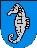 PRORAČUN OPĆINE PRIVLAKA ZA 2020. GODINU I PROJEKCIJA ZA 2021. I 2022. GODINUPrivlaka, prosinac 2019. godine1Na temelju članka 39. Zakona o proračunu („Narodne novine“ broj 87/08, 136/12 i 15/15) i članka 30. Statuta Općine Privlaka („Službeni glasnik Zadarske županije“ broj  05/18), Općinsko vijeće općine Privlaka na 26. (dvadesetšestoj) sjednici održanoj 10. prosinca 2019. godine donosiPRORAČUN OPĆINE PRIVLAKA ZA 2020. GODINU IPROJEKCIJE PRORAČUNA OPĆINE PRIVLAKA ZA 2021. I 2022. GODINUČlanak 1.Proračun Općine Privlaka za 2020. godinu(u daljnjem tekstu: Proračun) u ukupnom iznosu od 24.873.550,00 kuna, te projekcija za 2021. godinu koje iznose 21.026.950,00 kuna i projekcija za 2022. godinu koje iznose 20.805.330,00 kuna sastoji se odA. RAČUN PRIHODA I RASHODAUKUPNO PRIHODI	17.373.550,00 knPRIHODI POSLOVANJA	17.073.550,00  knPRIHODI OD PRODAJE NEF. IMOVINE	300.000,00 knUKUPNO RASHODI	24.853.550,00knRASHODI POSLOVANJA	22.220.550,00 knRASHODI ZA NABAU NEF. IMOVINE	2.633.000,00 knRAZLIKA – VIŠAK/MANJAK (1-2)	- 7.480.000,00 knRAČUN FINANCIRANJAPRIMICI OD FINANCIJSKE IMOVINE	-IZDACI ZA FINANCIJSKU IMOVINU	20.000,00 knRAZLIKA – VIŠAK/MANJAK (1-2)	- 20.000,00 knVIŠAK PRIHODAIZ 2019.g.	7.500.000,00 knUKUPNO PRORAČUNUKUPNO PRIHODI I PRIMICI	24.873.550,00 kn+ VIŠAK PRIHODA IZ 2019. GODINEUKUPNO RASHODI I IZDACI	24.873.550,00 kn2Članak 2.Prijedlog Projekcija Proračuna za 2021. godinu sastoji se od:PRIHODA	15.026.950,00 kn VIŠAK PRIHODA IZ 2020.g.		6.000.000,00 kn UKUPNO PRIHODA	21.026.950,00 knUKUPNO RASHODA	21.026.950,00 knČlanak 3.Prijedlog Projekcija Proračuna za 2022. godinu sastoji se od:PRIHODA	15.305.330,00 kn VIŠAK PRIHODA IZ 2021.g.		5.500.000,00 kn UKUPNO PRIHODA	20.805.330,00 knUKUPNO RASHODA	20.805.330,00 knČlanak 4.Prihodi i primitci, rashodi i izdatci po ekonomskoj, funkcijskoj, organizacijskoj, programskoj klasifikaciji i izvorima financiranja utvrđuju se u Računu prihoda i rashoda, Računu financiranja i Posebnom dijelu proračuna.Članak 5.Proračun općine Privlaka za 2020. godine i projekcija 2021. i 2022. godinu stupa na snagu 01. siječnja 2020. godine, a objavit će se u "Službenom glasniku Zadarske županije".KLASA: 400-08/19-01/02 URBROJ: 2198/28-01-19-2Privlaka, 10. prosinca 2019.g.OPĆINSKO VIJEĆE OPĆINE PRIVLAKAP r e d s j e d n i k : Nikica Begonja3OBRAZLOŽENJE PRORAČUNA OPĆINE PRIVLAKA ZA 2020. GODINU I PROJEKCIJA ZA 2021. I 2022. GODINUOPĆE ODREDBEProračun općine Privlaka za razdoblje od 2020. – 2022. godine izrađen je se u skladu s odredbama Zakona o proračunu (Narodne novine, br. 87/08, 136/12 i 15/15), Smjernica i uputama Ministarstva financija za izradu proračuna jedinica lokalne i područne (regionalne) samouprave za razdoblje 2020.-2022. godine, te vlastitih procjena pojedinih prihoda i rashoda, koje su temelj za izvršavanje Proračuna Općine Privlaka za 2020. godinu.Pri izradi Proračuna također su se koristile i odredbe podzakonskih akata: Pravilnika o proračunskom računovodstvu i računskom planu, Pravilnika o proračunskim klasifikacijama, te osobito Zakona o fiskalnoj odgovornosti kojim se određuju pravila kojima se ograničava potrošnja i jača odgovornost za zakonito, namjensko i svrhovito korištenje proračunskih sredstava te jača sustav kontrola i nadzora.Proračunom se omogućava financiranje poslova u cilju ostvarivanja javnih potreba i prava stanovnika općine, koje se temeljem posebnih zakona i drugih propisa financiraju iz Proračuna Općine.Najvažnija, a samim tim i temeljna osnova za izradu Proračuna za 2020. godinu i projekcija za 2021. i 2022. godinu je razvoj cjelokupnog područja Općine kao i poboljšanje uvjeta života mještana općine, a naročito:izgradnja,	razvoj	te	održavanje	postignute	kvalitete	sveukupne	komunalne infrastrukture;briga o zdravlju i socijalnoj sigurnosti;promoviranje i poticanje kulture, sporta, vatrogastva i drugih društvenih aktivnosti;razvoj turizma i ostalih djelatnosti s tim u vezi;funkcionalnost i učinkovitost općinske uprave;informatizacija;upravljanje imovinom;izvršavanje investicijskih projekata u skladu s planom proračuna i proračunskim mogućnostima.Prioriteti Općine Privlaka u 2020. godini su kapitalna ulaganja: gradnja reciklažnog dvorišta, gradnja Sportskog centra Šumica, ulaganja u izgradnju vodoopskrbnog sustava, sanacija potpornog zida u Centru kao i obalnog pojasa od štete uzrokovane elementarnom nepogodom, te također uređenje plaža kao i lučica. Nastavlja se ulaganje u Projekte koji su od važnosti za razvoj općinske infrastrukture.Nastavlja se, zajedno sa Gradom Ninom, Općinom Vrsi i Općinom Vir izgradnja kanalizacije koja će se jednim dijelom financirati iz sredstava EU-a te i iz Proračuna općina.Osnovne tekuće i operativne zadaće u 2020. godini su:stručno obavljanje pravnih, administrativnih, savjetodavnih poslova vezanih uz rad Općine;stručno obavljanje poslova opće uprave (opći poslovi, rješavanje zahtjeva građana, osiguranje prava pristupa informacijama;financiranje djelatnosti sukladno zakonskim odredbama za koje postoji obveza iz nadležnosti jedinice lokalne samouprave;4zadržavanje visine naknade za opremu za novorođenčad;pomoć obiteljima;pomoć udrugama s područja socijalne skrbi;:pomoć u javnim potrebama u civilnom društvu i ostalim društvenim djelatnostima;povećanje standarda u predškolskom odgoju;podržavanje kulturnih manifestacija;podupiranje športskih klubova i udruga;održavanje nerazvrstanih cesta, javnih površina, javnih zelenih površina, plaža, sustava odvodnje atmosferskih voda, javne rasvjete, športskih objekata.PREGLED PRIHODA I PRIMITAKA, RASHODA I IZDATAKA PRORAČUNA OPĆINE PRIVLAKA ZA 2020. GODINU I PROJEKCIJE ZA 2021. I 2022. GODINUOpći dio proračuna za 2020. godinuPredstavničko tijelo donosi proračun za 2020. godinu na manje detaljnoj razini ekonomske klasifikacije, na trećoj razini računskog plana,odnosno na razini podskupine. Ukupni prihodi i primici kao i rashodi i izdaci za 2020. godinu iznose 24.873.550,00 kuna.Struktura prihoda i primitaka Proračuna Općine Privlaka za 2020. godinu5Struktura rashoda Proračuna Općine Privlaka za 2020. godinuRASHODI POSLOVANJARASHODI ZA NABAVU NEFINANCIJSKE IMOVINEStruktura izdataka Proračuna Općine Privlaka za 2020. godinu534	udjeli u glavnici trg. društva	20.000,00UKUPNO	20.000,00U prihodima i rashodima u Proračunu Općine Privlaka za 2020. godinu uključeni su prihodi i rashodi proračunskog korisnika Dječjeg vrtića Sabunić.Proračunska potrošnja za 2020. godinu planirana je kroz razdjele:001 Općinsko vijeće002 Ured načelnika003 Jedinstveni upravni odjel004 Predškolsko obrazovanje005 Hrvatske vode007 Dječji vrtić Sabunić6Razdjel 001 - Općinsko vijećeZa djelovanje Općinskog vijeća planirana su sredstva u iznosu od 464.000,00 kn, a odnose se na aktivnosti za Dan općine, pokroviteljstva, promidžbu, tekuće donacije  političkim strankama te naknade općinskim vijećnicima.Razdjel 002 - Ured načelnikaZa djelovanje ureda načelnika planirana su sredstva u iznosu od 671.084,00 kn, a odnose se na službena putovanja, reprezentaciju, motorni benzin – loko vožnja, osiguranje od opće odgovornosti, pokroviteljstva i donacije, obilježavanje obljetnica i proračunsku pričuvu.Razdjel 003 – Jedinstveni upravni odjelUstrojstvo općinske uprave je uređeno, u skladu sa zakonom, kroz Jedinstveni upravniodjel.Predviđena sredstva za rad Jedinstvenog upravnog odjela iznose 22.916.316,00 kn.Sredstva su planirana za rashode za zaposlene, zajedničke rashode za materijal i usluge, financijske rashode, protupožarnu i civilnu zaštitu, Crveni križ, rashode za poticanje razvoja poljoprivrede, rashode za intelektualne usluge, projekte, održavanje i gradnju komunalne infrastrukture, društvene i socijalne djelatnosti (kultura, šport, vjerska zajednica, socijalna zaštita i skrb, osnovno obrazovanje).Razdjel 004 – Predškolski odgojSredstva za predškolsko obrazovanje odnose se na Dječji vrtić Sabunić koji je proračunski korisnik Općine Privlaka i planirana su u iznosu od 598.500,00 kn, a odnose se na plaće zaposlenih i rashode za materijal i usluge u dijelu koji se financira iz Proračuna Općine Privlaka.Razdjel 005 – Hrvatske vodeSredstva za program rada za obračunavanje i naplatu „naknade za uređenje voda“ planirana su u iznosu od 15.000,00 kn i odnose se na materijalne rashode i rashode za usluge koji nastaju u svezi razreza i naplate naknade.Razdjel 007 – Dječji vrtić SabunićFinancijska sredstva u razdjelu 007 iznose 208.650,00 kn, a odnose se na rashode Dječjeg vrtića Sabunić koji se financiraju iz prihoda Vrtića od sufinanciranja cijene vrtića, pomoći i donacija.PROJEKCIJE PRORAČUNA ZA 2021.-2022. GODINEPredstavničko tijelo donosi projekcije za 2021. i 2022. godinu na drugoj razini računskog plana, odnosno razini skupine.7Projekcije prihoda za 2021. godinu92  Višak prihoda poslovanja iz prethodne godine	6.000.000,00 2.2.2.Projekcije rashoda i izdataka za 2021. godinuRASHODI POSLOVANJARASHODI ZA NABAVU NEFINANCIJSKE IMOVINE42	rashodi za nab. proiz. dug. imovine	1.499.500,00UKUPNO	1.499.500,00Projekcije prihoda za 2022. godinuProjekcije rashoda i izdataka za 2022. godinuRASHODI POSLOVANJARASHODI ZA NABAVU NEFINANCIJSKE IMOVINEMETODOLOGIJA	IZRADE	PRIJEDLOGA	FINANCIJSKOG	PLANA PRORAČUNSKOG KORISNIKAOpćina Privlaka ima samo jednog proračunskog korisnika i to Dječji vrtić Sabunić koji je u nadležnosti Jedinstvenog upravnog odjela općine Privlaka.Proračunski korisnik obvezan je izraditi financijski plan u skladu s odredbama Zakona o proračunu, Pravilnika o proračunskim klasifikacijama (Narodne novine, br, 26/10 i 120/13) i Pravilnika o proračunskom računovodstvu i Računskom planu (Narodne novine, br. 124/14, 115/15 i 87/16 i 3/18).Proračunski korisnik svoj financijski plan dostavlja nadležnom Jedinstvenom upravnom odjelu općine Privlaka. Proračunski korisnik u financijskom planu treba iskazati sve svoje prihode i rashode bez obzira na moguće uplate dijela prihoda korisnika u proračun jedinice lokalne i područne (regionalne) samouprave ili podmirivanje dijela rashoda korisnika izravno s računa proračuna.Prijedlog financijskog plana proračunskog korisnika za razdoblje 2020. - 2022. u skladu s odredbama Zakona o proračunu sadrži:procjene prihoda i primitaka iskazane po vrstama za razdoblje 2020. - 2022.,plan rashoda i izdataka za razdoblje 2020. - 2022., razvrstane prema proračunskim klasifikacijama iobrazloženje prijedloga financijskog plana.Proračunski korisnik obvezan je izraditi procjenu prihoda i primitaka za razdoblje 2020. – 2022. godine po izvorima financiranja. Izvori financiranja predstavljaju skupine prihoda i primitaka iz kojih se podmiruju rashodi i izdaci određene vrste i utvrđene namjene.Proračunski korisnik financijski plan za 2020. g. planira i dostavlja nadležnom Jedinstvenom pravnom odjelu Općine Privlaka na razini odjeljka (četvrta razina računskog plana), a usvajaju ga na razini podskupine (treća razina računskog plana), a projekcije za 2021. i 2022. godinu na razini skupine (druga razina računskog plana).Upravljačka tijela proračunskih korisnika obvezni su usvojiti financijski plan do kraja godine, kako bi se od 1. siječnja 2020. godine mogle preuzimati i izvršavati nove obveze. Upravna tijela nadležna za proračunske korisnike obvezna su planirati rashode za zaposlene i materijalne rashode svojih korisnika proračuna u okviru skupine računa 31 i 32, a ne na računima podskupine 363 (pomoći unutar općeg proračuna), niti u okviru podskupine 381 (tekuće donacije) i podskupine 382 (kapitalne donacije). Na ovim podskupinama planiraju se rashodi za financiranje drugih subjekta (neprofitne organizacije, trgovačka društva, fizičke osobe) koje proračun financira na dobrovoljnoj bazi, sukladno svojim financijskim mogućnostima. Također, račun odjeljka 367 (prijenosi proračunskim korisnicima iz nadležnog proračuna za financiranje redovne djelatnosti) ne koristi se u procesu planiranja.9PLAN RAZVOJNIH PROGRAMAPlan razvojnih programa predstavlja strateško-planski dokument stvarajući pretpostavku za povezivanje svih strateških dokumenata općine sa proračunskim planiranjem. Plan razvojnih programa sadrži ciljeve i prioritete razvoja Općine Privlaka u razdoblju 2020- 2022. godine (aktivnosti, tekuće i kapitalne projekte), te je kao takav sastavni dio plana i projekcija proračuna za razdoblje 2020.-2022. godine.Planovi razvojnih programa važni su i u kontekstu priprema jedinica lokalne i područne (regionalne) samouprave za korištenje sredstava iz fondova Europske unije, zato što programi i projekti koji se planiraju financirati iz navedenih fondova moraju imati vezu sa strateškim ciljevima i prioritetima jedinica lokalne i područne (regionalne) samouprave, a koji opet moraju biti u suglasju s nacionalnim strateškim ciljevima i prioritetima.Plan razvojnih programa trebao bi se sastojati od: 1. ciljeva razvoja, 2. mjera, 3. veze sa programskom klasifikacijom, 4. veze sa proračunom, 5. pokazatelja rezultata i 6. veze sa organizacijskom klasifikacijom. Jedinica lokalne i područne (regionalne) samouprave utvrđuje ciljeve razvoja i mjere pomoću kojih će se ti ciljevi ostvariti. Ciljevi razvoja predstavljaju jasan smjer kretanja i djelovanja jedinice u dužem vremenskom razdoblju. Mjere obuhvaćaju niz specifičnih aktivnosti, čija je provedba usmjerena postizanju određenog cilja razvoja, a njihov redoslijed ukazuje na prioritete razvoja jedinice i prioritete pri alokaciji resursa u sljedećem trogodišnjem razdoblju.10izvori financiranja	Plan 2019.indeks (20/19) %Plan 2020.Plan 2021.Plan 2022.61   PRIHODI OD POREZA	1115.018.052,288.064.300,0017.073.550,007.900.000,00113,6997,9615.026.950,00	15.305.330,008.520.000,00	9.150.000,00611	POREZ I PRIREZ NA DOHODAK613	POREZI NA IMOVINU614	POREZI NA ROBU I USLUGE11	2.700.000,0011	5.300.000,0011	64.300,003.500.000,00   129,634.300.000,00    81,13100.000,00   155,5263  POMOĆI IZ INOZEMSTVA I OD SUBJEK.UNUTAR OPĆE D	51712.850,001.288.200,00180,71168.200,00	211.660,00632	Pomoći od međunar.organizacija te tijela EU	51633	POMOĆI IZ PRORAČUNA	51634	POMOĆI OD OSTALIH SUBJEKATA UNUTAR OPĆEG PROR.	51636	POMOĆI PROR. KORISNICIMA IZ PROR. KOJI IM NIJE NADLEŽAN	510,0012.850,00700.000,000,00300.000,00	0,00273.000,00 2.124,51700.000,00   100,0015.200,00	0,0064   PRIHODI OD IMOVINE	11,41280.120,00341.950,00122,07377.150,00	401.570,00641	PRIHODI OD FINANCIJSKE IMOVINE642	PRIHODI OD NEFINANCIJSKE IMOVINE1111,4110.020,00270.100,002.050,00    20,46339.900,00   125,8465  PRIHODI OD ADMIN.PRISTOJBI I PO POSEB.PROPISIM	11,31,415.951.782,287.385.400,00124,095.852.600,00	5.432.100,00651	UPRAVNE I ADMINISTRATIVNE PRISTOJBE652	PRIHODI PO POSEBNIM PROPISIMA653	Komunalni doprinosi i naknade1131,4141616.335,981.135.446,304.200.000,00735.000,00   119,25850.400,00    74,905.800.000,00   138,1066  PRIH.OD PRODAJE PROIZV.ROBE I USLUGA,DONACIJA	619.000,008.000,0088,899.000,00	10.000,00663	DONACIJE OD PRAVNIH I FIZ.OSOBA IZVAN OPĆ.PROR	619.000,008.000,00 88,8968   KAZNE,UPRAVNA MJERE I OSTALI PRIHODI	110,00150.000,000,00100.000,00	100.000,00683	Ostali prihodi11	0,00150.000,00	0,0071   PRIHODI OD PRODAJE NEPROIZVEDENE DUGO. IMOVINE	7165.000,000,00300.000,00300.000,00461,540,000,00	0,000,00	0,00711	Prih.od prodaje mater.imovine-priv.bog.71	0,00300.000,00	0,0072   PRIHODI OD PRODAJE PROIZVEDENE DUG.IMOVINE	7165.000,000,000,000,00	0,00723	PRIHOD OD PRODAJE PRIJEVOZNIH SREDSTAVA_11ukupno:65.000,0015.083.052,280,00	0,0017.373.550,00   115,19       15.026.950,00	15.305.330,0011REKAPITULACIJA PO IZVORIMA FINANCIRANJA12 	PRORAČUN OPĆINE PRIVLAKA ZA 2020. - ANALITIKA PRIHODA	RAČUN PRIHODA I RASHODAPRIHODI I PRIMITCI	izvori financiranja:	Plan 2020 : Struktura61111611110Porez i prirez na dohodak od nesamostanog rada i dr. samostalnih dj.	11Porez i prirez/D - sred. izravn. Držav. proračuna	112.500.000,001.000.000,0010,054,0264236Spomenička renta41	500,000,00 	PRORAČUN OPĆINE PRIVLAKA ZA 2020. - ANALITIKA PRIHODA	RAČUN PRIHODA I RASHODAPRIHODI I PRIMITCI	izvori financiranja:	Plan 2020 : Struktura64239Naknada za reklame41	60.000,000,24 	PRORAČUN OPĆINE PRIVLAKA ZA 2020. - ANALITIKA PRIHODA	RAČUN PRIHODA I RASHODAPRIHODI I PRIMITCI	izvori financiranja:	Plan 2020 : Struktura71119Ostala zemljišta71	300.000,001,21UKUPNO :24.873.550,00100,00 	PRORAČUN OPĆINE PRIVLAKA ZA 2020. - ANALITIKA PRIHODA	RAČUN PRIHODA I RASHODA PRIHODI I PRIMITCIRekapitulacija prema izvorima financiranja:izvori financiranjaPlan 2019.20.287.901,35Plan 2020.22.220.550,00indeks 20/19%109,53Plan 2021.	Plan 2022.19.527.450,00	18.567.330,0031   RASHODI ZA ZAPOSLENE	11 41	2.242.841,04	2.076.250,00    92,57	2.283.110,00	2.508.515,00PLAĆE	11 41OSTALI RASHODI ZA ZAPOSLENE	11 41DOPRINOSI NA PLAĆE	11 411.769.782,22177.612,49295.446,331.671.250,00129.600,00275.400,0094,4372,9793,2132   MATERIJALNI RASHODI	11 41 51 61	12.027.422,92	13.717.600,00   114,05       11.968.340,00	12.138.815,00NAKNADE TROŠKOVA ZAPOSLENIMA	11 61RASHODI ZA MATERIJAL I ENERGIJU	11 41RASHODI ZA USLUGE	11 41 51NAKNADE TROŠKOVA OSOBAMA IZVAN RADNOG ODNOSA	11329	OSTALI NESPOMENUTI RASHODI POSLOVANJA	1165.450,00925.500,0010.226.369,707.200,00802.903,2285.400,00884.000,0011.729.416,0015.000,001.003.784,00130,4895,52114,70208,33125,0234  FINANCIJSKI RASHODI	11 81	23.000,00	43.500,00   189,13	49.000,00	54.000,00343	OSTALI FINANCIJSKI RASHODI	11 8123.000,0043.500,00189,1335   SUBVENCIJE	11	74.855,09	0,00	0,00	0,00	0,00352	SUBVENCIJE TRGO.DRU.,POLJOPR,OBRT.IZVAN JS	1174.855,090,000,0036  POMOĆI DANE U INOZEMSTVO I UNUTAR OPĆEG PRORAČ	11	0,00	30.000,00	0,00	30.000,00	30.000,00363	POMOĆI UNUTAR OPĆEG PRORAČUNA	11366	POMOĆI PRORAČUNSKIM KORISNICIMA DRUGIH PRORAČUNA	110,000,0020.000,0010.000,000,000,0037   NAKNADE GRAĐA.I KUĆAN.OD OSIGURA. I DR.NAKNADE	11	475.700,00	585.200,00   123,02	588.000,00	628.000,00372	OSTALE NAKNADE GRAĐA.I KUĆAN.IZ PRORAČUNA	11475.700,00585.200,00123,0238   OSTALI RASHODI	11 41	5.444.082,30	5.768.000,00   105,95	4.609.000,00	3.208.000,00TEKUĆE DONACIJE	11 41KAPITALNE DONACIJE	11 41386	KAPITALNE POMOĆI	11976.000,00968.082,303.500.000,005.655.693,111.108.000,001.160.000,003.500.000,002.633.000,00113,52119,82100,0046,551.499.500,00	2.238.000,0041   RASHODI ZA NABAVU NEPROIZVEDENE DUGO. IMOVINE	41 51	664.981,08	300.000,00    45,11	0,00	0,00411	MATERIJALNA IMOVINA - PRIRODNA BOGATSTVA	11412	NEMATERIJALNA IMOVINA	41 51239.981,08425.000,00300.000,000,00125,010,0042  RASHODI ZA NABAVU PROIZVEDENE DUGOTRAJ.IMOVINE	11 41 61 71	3.690.712,03	2.333.000,00    63,21	1.499.500,00	1.738.000,00421	GRAĐEVINSKI OBJEKTI	11 41 71422	POSTROJENJA I OPREMA	41 61426	NEMATERIJALNA PROIZVEDENA IMOVINA	11 412.109.800,00154.073,251.426.838,781.159.000,00184.000,00990.000,0054,93119,4269,3845  RASHODI ZA DODATNA ULAGANJA NA NEFINAN.IMOV.	11	1.300.000,00	0,00	0,00	0,00	500.000,00451	DODATNA ULAGANJA NA GRAĐ.OBJEKTIMA	11ukupno:1.300.000,0025.943.594,460,000,0095,80	20.805.330,0024.853.550,00	21.026.950,0017REKAPITULACIJA PO IZVORIMA FINANCIRANJA18indeks17REKAPITULACIJA PO IZVORIMA FINANCIRANJA18UKUPNI RASHODI - POSEBNI DIO Razdjel:  001	OPĆINSKO VIJEĆEizvori financiranjaPLAN : Struktura:464.000,00	1,87 %Glava: 001-01	Općinsko vijeće		464.000,00	1,87 %32111	Dnevnice za službeni put	11	1.000,00	0,00 %32113	Naknade za smještaj na službenom putu	11	2.000,00	0,01 %32115	Naknade za prijevoz na službenom putu	11	1.000,00	0,00 %004	32339	Rashodi za promidžbu	11	50.000,00	0,20 %005	32339	Oglašavanje u promotiv. kampanji Ryanair-a	11	33.000,00	0,13 %006	32931	Reprezentacija	11	20.000,00	0,08 %007		32991	Rashodi protokola (vijenci, cvijeće i dr.)	11	10.000,00	0,04 % Funkcija: 0111		Izvršna i zakonodavna tijelaaktivnost:008	32999Dan Općine30.000,00	0,12 %11	30.000,00	0,12 %Funkcija: 0111	Izvršna i zakonodavna tijela aktivnost:22.000,00	0,09 %009		38114	Tekuće donacije političkim strankama	11	22.000,00	0,09 % Funkcija: 0111		Izvršna i zakonodavna tijelaaktivnost:010	32911Naknada općinskim vijećnicima	1125.000,00	0,10 %25.000,00	0,10 %Funkcija: 0111	Izvršna i zakonodavna tijela aktivnost:250.000,00	1,01 %32339	Rashodi za promiđbu - ljetne manifestacije	11	200.000,00	0,80 %	38119	Tekuća donacija - Turistička zajednica	11	50.000,00	0,20 % Funkcija: 0112		Financijski i fiskalni posloviaktivnost:014	53412Razdjel: 002Udjeli u glavnici -Vodovod Vir	41URED NAČELNIKA20.000,00	0,08 %20.000,00	0,08 %671.084,00	2,70 %Glava: 002-01	Izvršna vlast		671.084,00	2,70 %POSEBNI DIO Strana 1 od 12 11.12.2019UKUPNI RASHODI - POSEBNI DIO Razdjel:  002	URED NAČELNIKAizvori financiranjaPLAN : Struktura:671.084,00	2,70 %Glava: 002-01	Izvršna vlast		671.084,00	2,70 %Program: 2001	Djelovanje izvršne vlasti		318.000,00	1,28 % Funkcija: 0111		Izvršna i zakonodavna tijelaaktivnost:028	32339Obilježavanje obljetnica	1120.000,00	0,08 %20.000,00	0,08 %Funkcija: 0111	Izvršna i zakonodavna tijela aktivnost:5.000,00	0,02 %029	32912	Nakn. troš. povjer. za konces. odobrenja	11	5.000,00	0,02 %Program: 2002	Proračunska zaliha		353.084,00	1,42 % Funkcija: 0111		Izvršna i zakonodavna tijelaRazdjel:  003	JEDINSTVENI UPRAVNI ODJEL	22.916.316,00	92,13 %Glava: 003-01	Zajednički poslovi upravnog odjela		2.987.300,00	12,01 %Program: 3001	Administracija i upravljanje		1.542.800,00	6,20 % Funkcija: 0112		Financijski i fiskalni posloviaktivnost:032	31111033	31111034	31111035	31111036	31111Plaće za redov. rad-neto	11Plaće za redov. rad - porez na plaće	11Plaće za redov. rad- prirez porezu na doh.	11Plaće za redov. rad - dopr. za MO I stup	11Plaće za redov. rad - dopr. za MO II stup	111.499.400,00	6,03 %870.000,00	3,50 %83.000,00	0,33 %500,00	0,00 %193.000,00	0,78 %46.000,00	0,18 %037	31212	Nagrade	11	30.000,00	0,12 %038	31213	Darovi	11	5.400,00	0,02 %040	31215	Naknade za bolest, invalidnost i smrtni slučaj	11	3.000,00	0,01 %041	31216	Regres	11	67.000,00	0,27 %31219	Ostali nenavedeni rashodi za zaposlene	11	5.000,00	0,02 %	31321	Doprinos za obvez. zdrav. osiguranje	11	196.500,00	0,79 % Funkcija: 0112		Financijski i fiskalni posloviaktivnost:046	32111047	32113048	32115049	32119050	32121051	32131052	32132053	32141Dnevnice za službeni put	11Naknade za smještaj na službenom putu	11Naknade za prijevoz na službenom putu	11Ostali rashodi za službena putovanja	11Nakn. za prijev. na posao i s posla	11Seminari, savjetovanja	11Tečajevi, stručni ispiti	11Nakn. za koriš. privatnog autom. u sl. svrhe	1143.400,00	0,17 %2.000,00	0,01 %5.000,00	0,02 %2.000,00	0,01 %1.000,00	0,00 %7.400,00	0,03 %20.000,00	0,08 %5.000,00	0,02 %1.000,00	0,00 %Program: 3002	Materijalni rashodi		1.403.000,00	5,64 % Funkcija: 0112		Financijski i fiskalni posloviPOSEBNI DIO Strana 2 od 12 11.12.2019UKUPNI RASHODI - POSEBNI DIORazdjel:  003	JEDINSTVENI UPRAVNI ODJELizvori financiranjaPLAN : Struktura:22.916.316,00	92,13 %Glava: 003-01	Zajednički poslovi upravnog odjela		2.987.300,00	12,01 %Program: 3002	Materijalni rashodi		1.403.000,00	5,64 % Funkcija: 0112		Financijski i fiskalni posloviaktivnost:059	32251Sitni inventar	1139.000,00	0,16 %5.000,00	0,02 %Funkcija: 0112	Financijski i fiskalni poslovi aktivnost:30.000,00	0,12 %060		32231	Električna energija	11	30.000,00	0,12 % Funkcija: 0112		Financijski i fiskalni posloviaktivnost:061	32311Usluge telefona, mobitela	11135.000,00	0,54 %25.000,00	0,10 %062	32313	Poštarina	11	100.000,00	0,40 %063		32339	Usluge promidžbe i informiranja	11	10.000,00	0,04 % Funkcija: 0112		Financijski i fiskalni posloviaktivnost:064	32321065	32322066	32323Usluge za održavanje zgrade	11Usluge za održavanje opreme	11Usluge za održavanje automobila	1170.000,00	0,28 %10.000,00	0,04 %20.000,00	0,08 %40.000,00	0,16 %Funkcija: 0112	Financijski i fiskalni poslovi aktivnost:19.000,00	0,08 %067	32341	Opskrba vodom	11	15.000,00	0,06 %068		32347	Pričuva za zgradu općine	11	4.000,00	0,02 % Funkcija: 0112		Financijski i fiskalni posloviaktivnost:069	32361Obvezni zdravstveni pregledi	1114.000,00	0,06 %14.000,00	0,06 %Funkcija: 0112	Financijski i fiskalni poslovi aktivnost:534.000,00	2,15 %070	32372	Ugovori o djelu	11	10.000,00	0,04 %071	32373	Usluge odvjetnika i pravnog savjetnika	11	500.000,00	2,01 %072	32376	Usluge vještačenja	11	5.000,00	0,02 %32379	Intel. usluge-vođenje projekata	11	10.000,00	0,04 %32379	Intel. usluge u  prost. planiranju	11	2.000,00	0,01 %32379	Intel. usluge-arhivska građa	11	4.000,00	0,02 %	32379	Ostale intelektualne usluge	11	3.000,00	0,01 % Funkcija: 0112		Financijski i fiskalni posloviaktivnost:077	32381078	32389Usluge ažuriranja računalnih baza	11Naknada za korištenje servisa e-račun	1172.000,00	0,29 %70.000,00	0,28 %2.000,00	0,01 %Funkcija: 0112	Financijski i fiskalni poslovi aktivnost:47.000,00	0,19 %32353	Zakup fotokopirnog aparata	11	10.000,00	0,04 %32391	Graf. i tisk. usluge, usluge kopiranja i sl.	11	2.000,00	0,01 %32394	Usluge pri registraciji automobila	11	5.000,00	0,02 %	32399	Naknada Poreznoj upravi	11	30.000,00	0,12 % Funkcija: 0112		Financijski i fiskalni posloviaktivnost:083	32921084	32922Premije osiguranja -automobil	11Premije osiguranja-ostala imovina	1152.000,00	0,21 %15.000,00	0,06 %37.000,00	0,15 %POSEBNI DIO Strana 3 od 12 11.12.2019UKUPNI RASHODI - POSEBNI DIORazdjel:  003	JEDINSTVENI UPRAVNI ODJELizvori financiranjaPLAN : Struktura:22.916.316,00	92,13 %Glava: 003-01	Zajednički poslovi upravnog odjela		2.987.300,00	12,01 %Program: 3002	Materijalni rashodi		1.403.000,00	5,64 % Funkcija: 0112		Financijski i fiskalni posloviaktivnost:085	32931086	32941087	32951088	32952089	32953090	32959091	32961092	32999093	32999Reprezentacija	11Tuzemne članarine	11Upravne i administrativne pristojbe	11Sudske pristojbe	11Javnobilježničke pristojbe	11Ostale pristojbe i naknade	11Troškovi sudskih postupaka	11Objava natječaja	11Ostali nespomenuti rashodi	11265.000,00	1,07 %10.000,00	0,04 %20.000,00	0,08 %2.000,00	0,01 %50.000,00	0,20 %3.000,00	0,01 %40.000,00	0,16 %50.000,00	0,20 %60.000,00	0,24 %30.000,00	0,12 %Funkcija: 0112	Financijski i fiskalni poslovi aktivnost:15.000,00	0,06 %095		32412	Stručno osposobljavanje uz rad	11	15.000,00	0,06 % Funkcija: 0112		Financijski i fiskalni posloviGlava: 003-02	Javne usluge		401.000,00	1,61 %Program: 3004	Protupožarna i civilna zaštita i crveni križ		401.000,00	1,61 % Funkcija: 0320		Usluge protupožarne zaštiteaktivnost:113	38119Tekuća donacija - protupožarna zaštita	11330.000,00	1,33 %330.000,00	1,33 %Funkcija: 0360	Ostali rashodi za javni red i sigurnost aktivnost:15.000,00	0,06 %114	32999	Ostali rashodi  - Stožer civilne zaštite	11	10.000,00	0,04 %115		32999	Ostali rashodi - GSS	11	5.000,00	0,02 % Funkcija: 0740		Službe javnog zdravstvaPOSEBNI DIO Strana 4 od 12 11.12.2019UKUPNI RASHODI - POSEBNI DIORazdjel:  003	JEDINSTVENI UPRAVNI ODJELizvori financiranjaPLAN : Struktura:22.916.316,00	92,13 %Glava: 003-04	Poticanje razvoja		5.000,00	0,02 %Program: 3006	Priprema, planiranje i projekti		1.040.000,00	4,18 % Funkcija: 0620		Razvoj zajednicetekući projekt:119	32375120	32379Geodetsko katastarske usluge	41Dokumenti pripreme planiranja i razvoja	41120.000,00	0,48 %80.000,00	0,32 %40.000,00	0,16 %Funkcija: 0620	Razvoj zajedniceGlava: 003-06	Program komunalne infrastrukture		16.057.816,00	64,56 %145	32219	Materijalni rashodi za kom. infrastrukturu	11	5.000,00	0,02 %146		32271	Zaštitna i radna odjeća	11	30.000,00	0,12 % Funkcija: 0620		Razvoj zajedniceaktivnost:147	32234Motorni benzin - loko vožnja	1130.000,00	0,12 %30.000,00	0,12 %Funkcija: 0640	Javna rasvjeta aktivnost:1.230.000,00	4,95 %32231	Električna energija - javna rasvjeta	11	500.000,00	2,01 %32244	Materijal za održavanje	11	20.000,00	0,08 %150	32329	Usluge za održavanje	41	110.000,00	0,44 %151		32329	Modernizacija javne rasvjete	41	600.000,00	2,41 % Funkcija: 0620		Razvoj zajedniceaktivnost:152	32244153	32329154	32329Materijal za održavanje	11Usluge za održavanje	41Usluge čišćenja	41820.000,00	3,30 %10.000,00	0,04 %700.000,00	2,81 %40.000,00	0,16 %POSEBNI DIO Strana 5 od 12 11.12.2019UKUPNI RASHODI - POSEBNI DIORazdjel:  003	JEDINSTVENI UPRAVNI ODJELizvori financiranjaPLAN : Struktura:22.916.316,00	92,13 %Glava: 003-06	Program komunalne infrastrukture		16.057.816,00	64,56 %Program: 3007	Komunalna infrastruktura -održavanje		10.788.816,00	43,37 % Funkcija: 0620		Razvoj zajedniceaktivnost:155	32341Komunalne usluge - voda	41820.000,00	3,30 %70.000,00	0,28 %Funkcija: 0620	Razvoj zajednice aktivnost:2.270.000,00	9,13 %156	32244	Materijal za održavanje	41	20.000,00	0,08 %157	32329	Usluge za održavanje	41	1.000.000,00	4,02 %158	32329	Usluge za održavanje- šetnica	41	600.000,00	2,41 %159	32329	Usluge čišćenja	41	250.000,00	1,01 %32329	Prokop plovnog kanala Privlački Gaz	41	200.000,00	0,80 %	32329	Uređenje Parkinga kod Crkve BDM	11	200.000,00	0,80 % Funkcija: 0473		Turizamaktivnost:162	32244163	32329164	32329165	32329166	32329167	32329168	32329170	32399Materijal za održavanje	41Usluge za održavanje	41Usluge čišćenja	41Održavanje plaža - nadohrana sa pijeskom	11Sanacija obalnog pojasa-element. nepogoda	41Uređenje Plaže Batalaža	11,41Sanacija potpornog zida u centru	41Usluge najma EKO WC kabina	413.488.816,00	14,03 %20.000,00	0,08 %450.000,00	1,81 %250.000,00	1,01 %50.000,00	0,20 %2.228.816,00	8,96 %250.000,00	1,01 %200.000,00	0,80 %40.000,00	0,16 %Funkcija: 0810	Služba rekreacije i sporta aktivnost:170.000,00	0,68 %171	32244	Rashodi za materijal	41	20.000,00	0,08 %172		32329	Rashodi za usluge	41	150.000,00	0,60 % Funkcija: 0520		Gospodarenje otpadnim vodamaaktivnost:173	32244174	32329175	32329Rashodi za materijal	11Rashodi za usluge	11Rashodi za usluge - kanalizacija	41410.000,00	1,65 %5.000,00	0,02 %400.000,00	1,61 %5.000,00	0,02 %Funkcija: 0620	Razvoj zajednice aktivnost:1.020.000,00	4,10 %176	32244	Rashodi za materijal	41	20.000,00	0,08 %177		32329	Rashodi za usluge	11,41	1.000.000,00	4,02 % Funkcija: 0620		Razvoj zajedniceaktivnost:178	32244179	32329Rashodi za materijal	11Rashodi za usluge	41710.000,00	2,85 %10.000,00	0,04 %700.000,00	2,81 %Funkcija: 0620	Razvoj zajednice aktivnost:260.000,00	1,05 %180	32244	Rashodi za materijal	41	10.000,00	0,04 %181	32329	Rashodi za usluge	41	50.000,00	0,20 %182		32329	Uređenje Mula u Selu	51	200.000,00	0,80 % Funkcija: 0620		Razvoj zajedniceaktivnost:183	32219184	32399Rashodi za materijal	11Rashodi za usluge	4145.000,00	0,18 %25.000,00	0,10 %20.000,00	0,08 %POSEBNI DIO Strana 6 od 12 11.12.2019UKUPNI RASHODI - POSEBNI DIORazdjel:  003	JEDINSTVENI UPRAVNI ODJELizvori financiranjaPLAN : Struktura:22.916.316,00	92,13 %Glava: 003-06	Program komunalne infrastrukture		16.057.816,00	64,56 %Program: 3007	Komunalna infrastruktura -održavanje		10.788.816,00	43,37 % Funkcija: 0620		Razvoj zajedniceaktivnost:185	32242186	32322Rashodi za materijal	11Rashodi za usluge	1170.000,00	0,28 %10.000,00	0,04 %60.000,00	0,24 %Funkcija: 0620	Razvoj zajednice aktivnost:100.000,00	0,40 %187	32399	Ostale usluge OKP Artić	11	30.000,00	0,12 %188		32399	Ostale usluge-poslovi za organiz. fešta	11	70.000,00	0,28 % Funkcija: 0620		Razvoj zajedniceaktivnost:189	32321190	32321Održavanje građevinskih objekata	11Uređenje "Lovačkog doma"	41130.000,00	0,52 %30.000,00	0,12 %100.000,00	0,40 %Program: 3008	Rashodi za komunalne usluge		155.000,00	0,62 % Funkcija: 0510		Gospodarenje otpadomaktivnost:191	32342Odvoz kućnog otpada	1180.000,00	0,32 %80.000,00	0,32 %Funkcija: 0560	Zaštita okoliša aktivnost:75.000,00	0,30 %192	32343		Deratizacija i dezinsekcija	11			75.000,00		0,30 % Program: 3009		Zdravstvene i veterinarske usluge			15.000,00	0,06 %Funkcija: 0560	Zaštita okolišaaktivnost:193	32369Zdravstvene i veterinarske usluge	1115.000,00	0,06 %15.000,00	0,06 %Program: 3010	Rashodi za nabavku nefinancijske imovine		5.099.000,00	20,50 % Funkcija: 0620		Razvoj zajednicekapitalni projekt:194	41112Otkup građevinskog zemljišta	71300.000,00	1,21 %300.000,00	1,21 %Funkcija: 0640	Javna rasvjeta kapitalni projekt:250.000,00	1,01 %196		42147	Gradnja javne rasvjete	41	250.000,00	1,01 % Funkcija: 0620		Razvoj zajednicekapitalni projekt:198	42146200	42149201	42149205	42149Spomenik "Sabunjar"	11Reciklažno dvorište	41Sportski centar Šumica Sabunike-općina	41Sportski centar Šumica Sabunike-APPRRR	51909.000,00	3,65 %259.000,00	1,04 %250.000,00	1,01 %100.000,00	0,40 %300.000,00	1,21 %Funkcija: 0620	Razvoj zajednice tekući projekt:140.000,00	0,56 %206	42239	Ostala oprema za održavanje i zaštitu	41	10.000,00	0,04 %207	42261	Sportska oprema	41	10.000,00	0,04 %209	42273	Ostala oprema - štandovi	41	20.000,00	0,08 %42273	Vertikalna i horizontalna signalizacija	41	50.000,00	0,20 %	42273	Oprema za uređenje plaža	11	50.000,00	0,20 % Funkcija: 0510		Gospodarenje otpadomPOSEBNI DIO  Strana 7 od 12 11.12.2019aktivnost:215	38114Program: 3012	Javne potrebe u športu	Funkcija: 0810	Služba rekreacije i sporta480.000,00	1,93 %UKUPNI RASHODI - POSEBNI DIORazdjel:  003	JEDINSTVENI UPRAVNI ODJELizvori financiranjaPLAN : Struktura:22.916.316,00	92,13 %Glava: 003-07	Društvene i socijalne djelatnosti		2.425.200,00	9,75 %Program: 3014	Javne potrebe udruga građana		1.045.000,00	4,20 % Funkcija: 0620		Razvoj zajednicekapitalni projekt:233	38222234	38222Nabavka spremnika -Općina	41Kapitalna donacija -OPG	41950.000,00	3,82 %200.000,00	0,80 %50.000,00	0,20 %Program: 3015	Javne potrebe u osnovnom obrazovanju		20.000,00	0,08 % Funkcija: 0912		Osnovno obrazovanjeaktivnost:235	36314Tekuća donacija - OŠ Privlaka	1120.000,00	0,08 %20.000,00	0,08 %Program: 3016	Javne potrebe socijalne zaštite i skrbi		595.200,00	2,39 % Funkcija: 1040		Obitelj i djecaaktivnost:236	37212237	37212238	37212239	37212240	37213Pomoć obiteljima i kućanstvima	11Pomoć obiteljima za nabavku udžbenika	11Pomoć obiteljima i kućanstvima - za ogrijev	51Sufinanciranje zbrinjavanja azbesta	11Pomoć osobama sa invaliditetom	11260.200,00	1,05 %50.000,00	0,20 %100.000,00	0,40 %3.000,00	0,01 %100.000,00	0,40 %7.200,00	0,03 %Funkcija: 0921	Niže srednjoškolsko obrazovanje aktivnost:25.000,00	0,10 %241		37212	Sufinanciranje učeničkih pokaza	11	25.000,00	0,10 % Funkcija: 1040		Obitelj i djecaaktivnost:242	37217Naknada za novorođenčad	11150.000,00	0,60 %150.000,00	0,60 %Funkcija: 1040	Obitelj i djeca aktivnost:150.000,00	0,60 %243		37215	Stipendije i školarine	11	150.000,00	0,60 % Funkcija: 0740		Službe javnog zdravstvaaktivnost:244	38111Tekuće donacije zdravstvenim organiz.	1110.000,00	0,04 %10.000,00	0,04 %Program: 3018	Kapitalne donacije neprofitnim organizacijama		20.000,00	0,08 % Funkcija: 0740		Službe javnog zdravstvaGlava: 004-01	Rashodi za zaposlene		598.500,00	2,41 %POSEBNI DIO Strana 9 od 12 11.12.2019UKUPNI RASHODI - POSEBNI DIORazdjel:  004	PREDŠKOLSKO OBRAZOVANJEizvori financiranjaPLAN : Struktura:598.500,00	2,41 %Glava: 004-01	Rashodi za zaposlene		598.500,00	2,41 %Program: 4001	Plaće za zaposlene		585.850,00	2,36 % Funkcija: 0911		Predškolsko obrazovanjeaktivnost:253	31219Ostali rashodi za zaposlene	1119.200,00	0,08 %19.200,00	0,08 %Funkcija: 0911	Predškolsko obrazovanje aktivnost:78.900,00	0,32 %254		31321	Dopr. za zdrav. osiguranje	11	78.900,00	0,32 % Funkcija: 0911		Predškolsko obrazovanjeaktivnost:257	32121Naknada za prijev. na posao i s posla	119.000,00	0,04 %9.000,00	0,04 %Program: 4003	Ostali rashodi poslovanja		12.650,00	0,05 % Funkcija: 0911		Predškolsko obrazovanjeRazdjel:  005	HRVATSKE VODE	15.000,00	0,06 %Glava: 005-01	Program rada naknade za uređenje voda		15.000,00	0,06 %Program: 5001	Rashodi za materijal i usluge		15.000,00	0,06 % Funkcija: 0620		Razvoj zajedniceaktivnost:259	32211Rashodi za materijal	115.000,00	0,02 %5.000,00	0,02 %Funkcija: 0620	Razvoj zajedniceRazdjel:  007	DJEČJI VRTIĆ SABUNIĆ	208.650,00	0,84 %Glava: 007-01	PROGRAM DJEČJEG VRTIĆA		208.650,00	0,84 %Program: 7001	Dječji vrtić Sabunić		208.650,00	0,84 % Funkcija: 0911		Predškolsko obrazovanjeaktivnost:269	3211271	32131Službena putovanja Vrtić	31Stručno usavršavanje zaposlenika Vrtić	614.000,00	0,02 %2.000,00	0,01 %2.000,00	0,01 %Funkcija: 0911	Predškolsko obrazovanjePOSEBNI DIO Strana 10 od 12 11.12.2019UKUPNI RASHODI - POSEBNI DIO Razdjel:  007	DJEČJI VRTIĆ SABUNIĆizvori financiranjaPLAN : Struktura:208.650,00	0,84 %Glava: 007-01	PROGRAM DJEČJEG VRTIĆA		208.650,00	0,84 %Program: 7001	Dječji vrtić Sabunić		208.650,00	0,84 % Funkcija: 0911		Predškolsko obrazovanjeaktivnost:280	32311281	32313282	3232283	32339284	32341285	32342286	32343287	32361288	32363289	32372290	32379Usluge telefona Vrtić	31Poštarina Vrtić	31Usluge tekuć. i invest. održavanja	61Ostale usluge pomidžbe i informiranja - Vrtić	31Komunalne usluge -voda Vrtić	31Komunalne usluge -odvoz smeća Vrtić	31Deratizacija i dezinsekcija Vrtić	31Zdravstveni pregledi djelat. Vrtić	31Laboratorijske usluge Vrtić	31Ugovor o djelu knjig. usluge Vrtić	31Autorski honorar Vrtić	3141.300,00	0,17 %4.600,00	0,02 %200,00	0,00 %2.000,00	0,01 %200,00	0,00 %1.500,00	0,01 %3.500,00	0,01 %800,00	0,00 %2.500,00	0,01 %1.000,00	0,00 %23.000,00	0,09 %2.000,00	0,01 %Funkcija: 0911	Predškolsko obrazovanje aktivnost:101.350,00	0,41 %293	32389	Naknada za korištenje servisa e-račun - Vrtić	31		300,00	0,00 % 295	32931	Reprezentacija - vrtić	31	2.000,00	0,01 %32999	Ostali rashodi catering-Vrtić	11,31	97.350,00	0,39 %	32999	Ostali rashodi poslovanja - Vrtić	31	1.700,00	0,01 % Funkcija: 0911		Predškolsko obrazovanjeaktivnost:298	3431Bankarske usluge rtić	312.000,00	0,01 %2.000,00	0,01 %Funkcija: 0911	Predškolsko obrazovanjePOSEBNI DIO Strana 11 od 12 11.12.2019 	OPĆINA PRIVLAKA PRORAČUN  ZA 2020. GODINU	UKUPNI RASHODI - POSEBNI DIORekapitulacija prema izvorima financiranja:POSEBNI DIO Strana 12 od 12 11.12.2019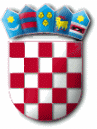 REPUBLIKA HRVATSKA ZADARSKA ŽUPANIJA   OPĆINA PRIVLAKAIvana Pavla II 46, 23233 PRIVLAKAKLASA: 400-01/19-01/15 URBROJ: 2198/28-01-19-2Privlaka, 10. prosinca 2019. godineNa temelju članka 39. Zakona o proračunu („Narodne novine“ broj 87/08, 136/12 i 15/15) i članka 30. Statuta Općine Privlaka („Službeni glasnik Zadarske županije“ broj 05/18), Općinsko vijeće općine Privlaka na 26. (dvadesetšestoj) sjednici održanoj 10. prosinca 2019. godine donosiPlan razvojnih programa za 2020. godinu sa projekcijama za 2021. i 2022. godinuČlanak 1.Plan razvojnih programa za 2020. godinu s projekcijama za 2020. i 2021. godinu raspoređen je po programima, aktivnostima i projektima te je prikazan u tabelarnom prikazu.Članak 2.Plan razvojnih programa usklađivat će se svaku godinu, a za provedbu plana odgovorni su općinski načelnik i Jedinstveni upravni odjel Općine Privlaka.Članak 3.Ovaj Plan razvojnih programa za 2020. godinu s projekcijom za 2021. i 2022. godinu stupa na snagu 01. siječnja 2020. godine, a objavit će se u "Službenom glasniku Zadarske županije".OPĆINSKO VIJEĆE OPĆINA PRIVLAKAP r e d s j e d n i k : Nikica Begonja.PRIJEDLOG PLANA RAZVOJNIH PROGRAMA OPĆINE PRIVLAKA ZA 2020.g. I PROJEKCIJE ZA 2021. I 2022.g.REPUBLIKA HRVATSKA ZADARSKA ŽUPANIJA   OPĆINA PRIVLAKAIvana Pavla II	46, 23233 PRIVLAKAKLASA: 400-08/19-01/03 URBROJ: 2198/28-02-19-2Privlaka, 10. prosinca 2019. godineNa temelju članka 39. Zakona o proračunu („Narodne novine“ broj 87/08, 136/12 i 15/15) i članka 30. Statuta Općine Privlaka („Službeni glasnik Zadarske županije“ broj 05/18), Općinsko vijeće općine Privlaka na 26. (dvadesetšestoj) sjednici održanoj 10. prosinca 2019. godine donosiODLUKUo izvršenju Proračuna općine Privlaka za 2020. godinuOPĆE ODREDBEČlanak 1.Ovom Odlukom utvrđuje se struktura prihoda i primitaka te rashoda i izdataka Proračuna općine Privlaka za 2020. godinu ( u daljnjem tekstu: Proračun), njegovo izvršenje, upravljanje financijskom i nefinancijskom imovinom, prava i obveze proračunskog korisnika  i korisnika proračuna te druga pitanja vezana za izvršenje proračuna.Članak 2.Proračun se sastoji od Općeg i Posebnog dijela, Financijskog plana proračunskog korisnika te Plana razvojnih programa.Opći dio Proračuna sadrži: Račun prihoda i rashoda i Računa financiranja.U Računu prihoda i rashoda iskazani su prihodi poslovanja i prihodi od prodaje nefinancijske imovine, te rashodi poslovanja i rashodi za nabavu nefinancijske imovine.U Računu financiranja iskazani su primici od financijske imovine, te izdaci za financijsku imovinu.Posebni dio Proračuna sastoji se od Plana rashoda i izdataka proračuna i proračunskog korisnika iskazanih po vrstama, raspoređeni u programe koji se sastoje od aktivnosti i projekata.Plan razvojnih programa sadrži ciljeve i prioritete razvoja povezane s programskom i organizacijskom klasifikacijom proračuna za trogodišnje razdoblje.Prihodi, primici, rashodi i izdaci proračuna iskazani su prema organizacijskoj, ekonomskoj, funkcijskoj, lokacijskoj i programskoj proračunskoj klasifikaciji te izvorima financiranja.Članak 3.Nositelji posebnog dijela Proračuna su:Razdjel 001 - Općinsko vijećeRazdjel 002 - Ured načelnikaRazdjel 003 - Jedinstveni upravni odjelRazdjel 004 - Predškolsko obrazovanjeRazdjel 005 - Hrvatske vodeRazdjel 007 - Dječji vrtić Sabunić - proračunski korisnikIZVRŠAVANJE PRORAČUNAČlanak 4.Proračun se izvršava od 01. siječnja do 31. prosinca 2020. godine. Proračunska sredstva koristiti će se samo za namjene koje su određene Proračunom. Proračunska sredstva za korisnike Proračuna doznačuju se u skladu sa dinamikom ostvarenja proračunskih prihoda. Proračunski korisnik i korisnici proračuna smiju doznačena sredstva koristiti isključivo u skladu i namjenom i u visini utvrđenoj Proračunom odnosno Programima javnih potreba te u skladu s godišnjim financijskim planovima.Članak 5.Nalogodavac i odgovorna osoba za izvršavanje Proračuna u cjelini je Općinski načelnik. Odgovornost za izvršavanje Proračuna u smislu odredbe stavka 1. ovog članka podrazumijeva odgovornost za preuzimanje i verifikaciju obveza, izdavanje naloga za plaćanje na teret proračunskih sredstava, te za utvrđivanje prava naplate i izdavanje naloga za naplatu u korist proračunskih sredstava.Članak 6.Plaćanje predujma moguće je samo iznimno, na temelju odluke Općinskog načelnika.Članak 7.Općinski načelnik može odobriti preraspodjelu sredstava na proračunskim stavkama kod proračunskih korisnika i korisnika proračuna najviše do 5% rashoda i izdataka na proračunskoj stavci koja se umanjuje.Općinski načelnik o preraspodjelama izvještava Općinsko vijeće prilikom podnošenja polugodišnjeg i godišnjeg izvještaja o izvršenju Proračuna.Članak 8.Ako se u tijeku proračunske godine zbog nastanka novih obveza za Proračun ili zbog promjena gospodarskih kretanja povećaju rashodi ili izdaci, odnosno smanje prihodi ili primici Proračuna, Općinski načelnik može obustaviti izvršavanje pojedinih rashoda ili izdataka najviše 45 dana. Općinski načelnik donosi privremene mjere obustave. Ako se zavrijeme provođenja mjera privremene obustave izvršavanja Proračuna, Proračun ne može uravnotežiti, Općinski načelnik mora najkasnije u roku od 15 dana prije isteka roka za privremenu obustavu izvršavanja Proračuna predložiti izmjene i dopune Proračuna, kojima se ponovno uravnotežuju prihodi i primici odnosno rashodi i izdaci Proračuna.Ako tijekom proračunske godine dođe do neusklađenosti planiranih prihoda/primitaka i rashoda/izdataka Proračuna izvršiti će se njegovo ponovno uravnoteženje, putem izmjena i dopuna.Članak 9Za nepredviđene namjene, za koje u Proračunu nisu osigurana sredstva ili za namjene za koje se tijekom godine pokaže da nisu utvrđena dostatna sredstva jer ih pri planiranju nije bilo moguće predvidjeti, te za druge nepredviđene rashode, koristit će se sredstva proračunske zalihe. O korištenju proračunske zalihe odlučuje Općinski načelnik te o tome izvještava općinsko vijeće.Proračunska zaliha za 2020. godinu iznosi 353.084,00 kunaČlanak 10.Preuzimanje obveza na teret Proračuna po ugovorima koji zahtijevaju plaćanje u sljedećim godinama odobrava Općinski načelnik.Članak 11.Proračunska sredstva koristiti će se samo za namjene koje su određene Proračunom, i to do visine utvrđene u njegovom Posebnom dijelu.Članak 12.Aktivnosti i projekti financirani iz sredstava Europske unije, te kapitalni projekti, koji nisu izvršeni do kraja 2019. godine, mogu se prenijeti i izvršavati u 2020. godini, pod uvjetom da su proračunska sredstva, koja su za njihovu provedbu bila osigurana u Proračunu za 2019. godinu, na kraju 2019. godine ostala neizvršena ili izvršena u iznosu manjem od planiranog.Članak 13.Javna nabava provodi se sukladno Zakonu o javnoj nabavi i provodi je pročelnik Jedinstvenog upravnog odjela.PRIHODI PRORAČUNAČlanak 14.Prihodi Proračuna ubiru se i uplaćuju u Proračun u skladu sa Zakonom i drugim propisima neovisno o prihodima planiranim u Proračunu.Članak 15.Prihodi koji se ostvare iz pomoći i donacija, prihodi za posebne namjene, prihodi od prodaje ili zamjene imovine u vlasništvu općine, namjenski primici od zaduživanja i iz drugih izvora, namjenski su prihodi Proračuna.Prihodi koji se ostvare od obavljanja poslova na tržištu i u tržišnim uvjetima vlastiti su prihodi Proračuna.Članak 16.Ako su namjenski i vlastiti prihodi uplaćeni u nižem opsegu nego što je to planirano u Proračunu, obveze se mogu preuzeti i plaćati samo u visini stvarno uplaćenih, odnosno raspoloživih sredstava.Uplaćeni i preneseni, a manje planirani namjenski i vlastiti prihodi mogu se izvršavati iznad planiranih iznosa, a do visine uplaćenih, odnosno prenesenih sredstava.Uplaćeni i preneseni namjenski i vlastiti prihodi mogu se koristiti prema naknadno utvrđenim aktivnostima ili projektima u proračunu uz prethodnu suglasnost Općinskog načelnika.Članak 17.Namjenski i vlastiti prihodi koji nisu iskorišteni u prethodnoj godini prenose se u proračun za tekuću proračunsku godinu.ISPLATE SREDSTAVA IZ PRORAČUNAČlanak 18.Svaki rashod i izdatak iz Proračuna mora se temeljiti na vjerodostojnoj knjigovodstvenoj ispravi kojom se dokazuje obveza plaćanja.Općinski načelnik, odnosno osoba na koju je to pravo preneseno, mora prije isplate provjeriti i potpisati pravni temelj i visinu obveze koja proizlazi iz knjigovodstvene isprave.Nalog za isplatu iz Proračuna s oznakom pozicije Proračuna izdaje Općinski načelnik, odnosno osobe na koje je to pravo preneseno.UPRAVLJANJE FINANCIJSKOM I NEFINANCIJSKOM IMOVINOMČlanak 19.Imovinu Općine čine financijska i nefinancijska imovina kojom upravlja Općinski načelnik u skladu s posebnim propisima i Statutom Općine.Članak 20.Raspoloživim novčanim sredstvima na računu Proračuna upravlja Općinski načelnik. Raspoloživa novčana sredstva mogu se oročavati kod poslovne banke poštujući načela sigurnosti i likvidnosti. Odluku o oročavanju donosi Općinski načelnik.Novčana sredstva iz stavka 1. ovoga članka mogu se oročavati samo do 31. prosinca tekuće godine.Članak 21.Stanje nefinancijske imovine utvrđuje se jedanput godišnje, prilikom popisa koji je sastavni dio Izvješća na dan 31. prosinca tekuće godine.Jedinstveni upravni odjel Općine dužan je sve promjene na imovini Općine dostaviti Komisiji za popis općinske imovine do kraja godine. Načelnik imenuje Komisiju za popis Općinske imovine te donosi odluku o prihvaćanju Izvješća o obavljenom popisu.PRAVA	I	OBVEZE	PRORAČUNSKOG	KORISNIKA	I	KORISNIKA PRORAČUNAČlanak 22.Čelnik proračunskog korisnika odgovoran je za planiranje i izvršavanje dijela Proračuna. Odgovoran je za zakonitost, svrsishodnost, učinkovitost i za ekonomično raspolaganje proračunskim sredstvima koja su planirana Proračunom i financijskim planom. Također je odgovoran za preuzimanje obveza, te izdavanje naloga za plaćanje.Proračunski korisnik dostavlja godišnji obračun svog financijskog plana do 31.  siječnja tekuće godine koji se zajedno s Godišnjim obračunom Proračuna općine Privlaka konsolidira i dostavlja Općinskom Vijeću do kraja travnja tekuće godine.Prihode od donacija proračunski korisnik nije obvezan uplaćivati u Proračun Općine Privlaka, a višak prihoda koji ostvari proračunski korisnik ne vraća u Općinski proračun već ga koristi za rashode planirane u slijedećoj godini.Članak 23.Ostali korisnici proračunskih sredstava dužni su dostaviti svoja financijska izvješća o utrošenim sredstvima koja su dobili kroz tekuće donacije iz Proračuna Općine Privlaka.PRIJELAZNE I ZAVRŠNE ODREDBEČlanak 24.Ova odluka primjenjivat će se od 01. siječnja 2020. godine, a objavit će se u "Službenom glasniku Zadarske županije".OPĆINSKO VIJEĆE OPĆINA PRIVLAKAP r e d s j e d n i k : Nikica BegonjaREPUBLIKA HRVATSKA ZADARSKA ŽUPANIJA   OPĆINA PRIVLAKA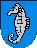 Ivana Pavla II 46, 23233 PRIVLAKAKLASA: 363-02/19-01/03 URBROJ: 2198/28-02-19-2Privlaka, 10. prosinca 2019. godineNa temelju članka 67. St. 2. Zakona komunalnom gospodarstvu (NN broj 68/18, 110/18), članka 39. Zakona o proračunu („Narodne novine“ broj 87/08, 136/12 i 15/15) i članka 30. Statuta Općine Privlaka („Službeni glasnik Zadarske županije“ broj 05/18), Općinsko vijeće općine Privlaka na 26. (dvadesetšestoj) sjednici održanoj 10. prosinca 2019. godine donosiPROGRAMgradnje komunalne infrastrukture za 2020. godinuČlanak 1.Ovim Programom određuje se izgradnja objekata i uređenja komunalne infrastrukture napodručju Općine Privlaka za 2020. godinu:ElektrifikacijaOdvodnja otpadnih voda i izgradnja vodovodne mrežeIzrada projektne dokumentacijePriprema i planiranjeOtkup zemljištaNabavka opreme za komunalnu infrastrukturuProgramom iz stavka 1. ovog članka utvrđuje se:Iskaz financijskih sredstava potrebnih za ostvarivanje Programa, sa naznakom izvora financiranja;Opis i opseg poslova za gradnju sa procjenom pojedinih troškova, po djelatnostima.Članak 2.Za ostvarivanje ovog programa predviđaju se sljedeća sredstva:Prihod od porez na promet nekretnina	639.000,00 knPrihodi od komunalnog doprinos	1.190.000,00 knPrihod od prodaje mater. imovine	300.000,00 knKapitalne pomoći od institucija i tijela EU	300.000,00 knKapitalne pomoći iz proračuna	70.000,00 knVišak prihoda poslovanja iz prethodne godine	3.500.000,00 knUKUPNO POTREBNA SREDSTVA:	5.999.000,00 knČlanak 3.Izgradnja komunalne infrastrukture u 2020. godini iz članka 1. Ove odluke odnosi se na:ELEKTRIFIKACIJAJavna rasvjeta:Ulica Matije Gupca – TS Žegar 2Uvala Bilotinjak – 25 solarnih rasvjetnih stupovaUkupno potrebna sredstva: 250.000,00 knODVODNJA OTPADNIH VODA I IZGRADNJA VODOVODNE MREŽEIzgradnja dijela mreže sustava odvodnje otpadnih vodaUkupno potrebna sredstva: 3.500.000,00 knIZRADA PROJEKTNE DOKUMENTACIJADokumenti prostornog uređenja	80.000,00 knIzrada projekata	100.000,00 knIzmjera građ. objekata od strane Geod. Zavoda Rijeka	50.000,00 knGlavni projekt rekonstrukcije NC na Put kandelica	122.500,00 knGlavni projekt SRC Sabunike	70.000,00 knIdejni projekt parkirališta Sabunike	10.000,00 knProjekt uređenja ulice Put gornjih Begonjića	50.000,00 knGlavni projekt lučice Loznica	150.000,00 knProjekt unaprjeđenje proizvodnje grožđa i vina	37.500,00 knProjekt regulacije prometa	130.000,00 knIdejni projekt Plaža Batalaža	20.000,00 knProjekt upravne zgrade i skladišta OKD Artić	100.000,00 knUkupno potrebna sredstva: 920.000,00 knPRIPREMA I PLANIRANJEGeodetsko katastarske usluge	80.000,00 knDokumenti pripreme, planiranja i razvoja	40.000,00 knUkupno potrebna sredstva: 120.000,00 knOTKUP ZEMLJIŠTAOtkup građevinskog zemljišta	300.000,00 knUkupno potrebna sredstva: 300.000,00 knGRADNJA OBJEKATA KOMUNALNE INFRASTRUKTUREReciklažno dvorište	250.000,00 knSportski centar Šumica Sabunike	400.000,00 knSpomenik „Sabunjar“	259.000,00 knUkupno potrebna sredstva: 909.000,00knČlanak 4.Ovaj program primjenjivat će se od 01. siječnja 2020. godine, a objavit će se u "Službenom glasniku Zadarske županije".OPĆINSKO VIJEĆE OPĆINA PRIVLAKAP r e d s j e d n i k : Nikica BegonjaREPUBLIKA HRVATSKA ZADARSKA ŽUPANIJA   OPĆINA PRIVLAKAIvana Pavla II 46, 23233 PRIVLAKAKLASA: 363-02/19-01/04 URBROJ: 2198/28-02-19-2Privlaka, 10. prosinca 2019. godineNa temelju članka 72. St. 2. Zakona o komunalnom gospodarstvu (NN broj 68/18, 110/18), članka 39. Zakona o proračunu („Narodne novine“ broj 87/08, 136/12 i 15/15) i članka 30. Statuta Općine Privlaka („Službeni glasnik Zadarske županije“ broj 05/18), Općinsko vijeće općine Privlaka na 26. (dvadesetšestoj) sjednici održanoj 10. prosinca 2019. godine donosiPROGRAM ODRŽAVANJAKOMUNALNE INFRASTRUKTURE ZA 2020. GODINUČlanak 1.Ovim programom određuje se održavanje komunalne infrastrukture u 2020. godini napodručju Općine Privlaka za sljedeće komunalne djelatnosti:Odvodnja atmosferskih voda i pročišćavanje otpadnih vodaOdržavanje čistoćeOdržavanje javnih površinaOdržavanje nerazvrstanih cesta i nogostupaOdržavanje javne rasvjeteDeratizacija i dezinsekcijaOdržavanje vodovodne mrežeOdržavanje sportskih objekataOdržavanje luka i obalnog pojasaOstale usluge komunalnog poduzeća ArtićProgramom iz stavka 1. ovog članka utvrđuje se:Opis i opseg poslova održavanja s procjenom pojedinih troškova, po djelatnosti.Iskaz financijskih sredstava potrebitih za ostvarivanje programa, sa naznakom izvora financija.Članak 2.Za ostvarivanje ovog programa predviđaju se slijedeći izvori sredstva:Kapitalne pomoći iz proračuna	200.000,00 knNaknade za legalizaciju objekta	30.000,00 knVodni doprinos	150.000,00 knNaknada za razvoj vodoopskrbe	200.000,00 knNaknada za reklame	60.000,00 knNaknada za prenamjenu poljopr. zemljišta	10.000,00 knNaknada za grobno mjesto	5.000,00 knSpomenička renta	500,00 knPorez na promet nekretnina	308.316,00 knPrihod od Hrvatskih voda	100.000,00 kn Ostali nespomenuti prihodi		200.000,00 knPrihod od poreza i prireza na dohodak	1.250.000,00 kn Komunalni doprinos		2.820.000,00 knKomunalna naknada	1.500.000,00 knVišak prihoda iz prethodne godine	4.000.000,00 knUKUPNO	10.833.816,00 knU 2020. godini održavanje komunalne infrastrukture iz članka 1. ove odluke u OpćiniPrivlaka obuhvaća:ODVODNJA ATMOSFERSKIH I OTPADNIH VODAPod odvodnjom atmosferskih voda podrazumijevaju se troškovi - održavanja sustava odvodnje atmosferskih voda – čišćenje i popravci slivnika, odvodnih kanala i drugih uređaja za odvodnju atmosferskih voda kod kojih se veći sustavi nalaze u predjelu Mostina , Skoblari, Gornje i Donje selo, Put potoka, Kurtići, Donje i Gornje Sebačevo, Begonjići, Batalaža, Sabunike, Škrapavac, Bilotinjak, Loznica, Grbići – odvojak, Buvići, Glavanci te manji sustavi na ostalim lokacijama.Potrebna sredstva:ODRŽAVANJE ČISTOĆEPod održavanjem čistoće javnih površina podrazumijeva se čišćenje javnih površina te skupljanje i odvoz komunalnog otpada skupljenih sa javne površine na odlagališta gdje je to predviđeno (troškovi čišćenja, pometanje i pranja javnih površina i sakupljanje otpada s javnih površina, tj. zelenih površina, pješačkih staza, pješačkih zona, otvorenih odvodnih kanala, dječjih igrališta, plaža i javnih prometnih površina, osim javnih cesta i dr.).Potrebna sredstva:ODRŽAVANJE JAVNIH POVRŠINAPod redovnim održavanjem javnih površina podrazumijeva se održavanje zelenih javnih površina, pješačkih zona, pješačkih staza, parkova, dječjih igrališta, javnih prometnih površina te dijelova javnih cesta koje prolaze kroz naselja, bojanje popravak i zamjena košarica za smeće, čišćenje i održavanje autobusnih stanica, nabavka sadnog materijala za parkove i šetnice teodržavanje postojećih sadnica, redovito košenje trave, popravak asfaltnog plašta javnih površina, obnova urušenih ogradnih zidova, obnova bunara te održavanje javnih klupa i dr. U održavanje javnih površina uključeni su rashodi za radnu odjeću komunalnih djelatnika i gorivo za službeni automobil, održavanje opreme i održavanje građevinskih objekata.Potrebna sredstva:ODRŽAVANJE NERAZVRSTANIH CESTA I NOGOSTUPAPod održavanjem nerazvrstanih cesta i nogostupa podrazumijeva se održavanje površina koje se koriste za promet po bilo kojoj osnovi i koje su pristupačne većem broju korisnika, a koje nisu razvrstane ceste u smislu posebnih propisa (održavanje asfaltnog plašta, prometne oznake, tamponiranje seoskih putova, zamjena rubnjaka, prskanje protiv korova, održavanje elemenata i opreme cesta i nogostupa i dr.) te površina za kretanje pješaka uz prometne površine.Potrebna sredstva:ODRŽAVANJE JAVNE RASVJETEPod održavanjem javne rasvjete podrazumijeva se upravljanje, održavanje objekata i uređajajavne rasvjete za rasvjetljivanje javnih površina, javnih cesta koje prolaze kroz naseljei nerazvrstane ceste, troškovi zamjene dotrajalih svjetiljki, bojanje stupova javne rasvjete, zamjena dotrajalih stupova javne rasvjete, zamjene žarulja, grla, prigušnica, zaštitnih stakala razvodnih ormarića, osigurača, dotrajalih ožičenja, zamjena dotrajalih armatura novim uključujući potrebne ovjesne elemente, kablove te ostali potrošni materijal i slično što je definirano Ugovorom o komunalnoj djelatnosti za održavanje javne rasvjete na području Općine Privlaka.Pod utroškom električne energije podrazumijevaju se troškovi isporučene električne energije za javnu rasvjetu.Potrebna sredstva:DERATIZACIJA I DEZINSEKCIJAPodrazumijevaju se obvezne mjere dezinsekcije, dezinfekcije i deratizacije na području OpćinePrivlaka, te provedbu nadzora nad obavljanjem mjera DDD.Pod veterinarskim uslugama, podrazumijevaju se usluge uklanjanja lešina i prikupljanja bijesnih životinja te usluga uklanjanja pasa lutalica.Potrebna sredstva:ODRŽAVANJE VODOVODNE MREŽEPod ovom točkom podrazumijeva se održavanje postojeće vodovodne infrastrukture i ostali zahvati na rekonstrukciji vodovodne mreže.Potrebna sredstva:ODRŽAVANJE ŠPORTSKIH OBJEKATAPod ovom točkom podrazumijeva se održavanje postojeće infrastrukture na športskim objektima te športski objekti na području Općine Privlaka. Sportski objekti na području Općine Privlaka su: nogometni stadion Sabunike, nogometno igralište Loznica.Potrebna sredstva:ODRŽAVANJE LUKA I LUČICA I OBALNOG POJASA (PLAŽA)Pod ovom stavkom podrazumijeva se održavanje luka, lučica i privezišta, sanacija obalnog pojasa, tekuće održavanje plaža te materijal za održavanje plaža i obalnog pojasa, nadohrana plaža s pijeskom..Potrebna sredstva:OSTALE USLUGE KOMUNALNOG PODUZEĆA ARTIĆPod ovom stavkom podrazumijevaju se usluge Komunalnog poduzeća Artić koje pruža kod održavanja svih manifestacija tijekom godine.Potrebna sredstva:Članak 4.Komunalnu djelatnost održavanja čistoće u dijelu koji se odnosi na skupljanje i odvoz komunalnog otpada na određena odlagališta i odvoz kućnog otpada obavlja komunalno poduzeće „Čistoća“d.o.o. Zadar sukladno Odluci o komunalnim djelatnostima.Potrebna sredstva:Članak 5.Održavanje sustava odvodnje atmosferskih voda u dijelu koji se odnosi na čišćenje i popravci slivnika, odvodnih kanala i drugih uređaja za odvodnju atmosferskih voda obavlja OKP „Artić“d.o.o. sukladno odluci o komunalnim djelatnostima.Komunalnu djelatnost održavanja čistoće u dijelu čišćenja javnih površina obavlja OKP „Artić“d.o.o. sukladno odluci o komunalnim djelatnostima.Komunalnu djelatnost održavanja javnih površina obavlja OKP „Artić“ d.o.o. sukladno odluci o komunalnim djelatnostima.Komunalnu djelatnost održavanja nerazvrstanih cesta, osim održavanja u dijelu koji se odnosi na asfaltiranje, obavlja OKP „Artić“ d.o.o. sukladno odluci o komunalnim djelatnostima.Komunalnu djelatnost održavanja športskih objekata obavlja OKP „Artić“ d.o.o. sukladno odluci o komunalnim djelatnostima.Komunalnu djelatnost održavanja lučica, obalnog pojasa (plaža) obavlja OKP „Artić“ d.o.o. sukladno odluci o komunalnim djelatnostima.SPECIFIKACIJA POSLOVA IZ ČLANKA 5.:Održavanje sustava odvodnje atmosferskih voda:Čišćenje odvodnih kanala Mostina, Skoblari, Gornje i Donje selo, Put potoka, Kurtići, Donje i Gornje Sebačevo, Begonjići, Batalaža, Sabunike, Škrapavac, Bilotinjak, Loznica, Grbići – odvojak, Buvići, Glavanci tijekom cijele godinePopravci slivnika i drugih uređaja za odvodnju atmosferskih voda tijekom cijele godineOdržavanje čistoće - čišćenje javnih površina:	Svaki dan - Put Jamurina - Ulica Ivana Pavla II - Trg Kolište - Ulica Alojzija Stepinca	Jednom tjedno - Punta - Loznica - Ulica I., II, III, IV I V Sabunike - Put SkoblaraJednom mjesečno - Park kod škole - Park Sabunike (šumica) - Put Bilotinjka - Stanina- Škrapavac - Mletak - Glavanci - Gornje Sebačevo - Donje Sebačevo - Batalaža - Glavica - Ulica Don Marka Kršlovića - Put Šangića - Put Sv. VidaOdržavanje javnih površinaKošnja 5 puta godišnje:Ivana Pavla II 3800 mAlojzija Stepinca 2500 mPut Jamurina 300 mPut Skoblara 1000 mSabunike (Ulica I, II, II, IV, V, VI i VII) 2450 mMletak 2300 mGlavanci 3100 mGornje Sebačevo 1650 mDonje Sebačevo 1800 mBatalaža 1850 mMostina 2000 mUređenje zelenih površina (sadnja i okopavanje)Parkovi:Park Centar Sabunike	3 puta godišnjePark Šumica (sabunike)	3 puta godišnjePark kod crkve BDM	6 puta godišnjecvijetni otočići:Sabunike 5 otočića	6 puta godišnjeGlavanci 2 otočića	6 puta godišnjeŠkrapavac 2 otočića 6 puta godišnjeMletak 1 otočić	6 puta godišnjeBatalaža 3 otočića	6 puta godišnjeMostina 2 otočića	6 puta godišnjeGlavica 2 otočića	6 puta kodišnjeLoznica 4 otočića	6 puta godišnjekod pošte 2 otočića	6 puta godišnjePunta 2 otočića	6 puta godišnjeSkoblari 2 otočića	6 puta godišnjeSv. Vid 1 otočić	6 puta godišnjeBegonjići 2 otočića 6 puta godišnjeSebačevo 1 otočić   6 puta godišnjeOdržavanje nerazvrstanih cestaProširenje, nasipavanje tamponom, planiranje, ravnanje: - Put Bilotinjka 860 mStanina – Škrapavac 420 m - Vukovac 730 mSv. Kata 1020 mSv. Kata –Progon 1880 m - Grudine 540 mSv. Barbara – Begonjići 1000 m - Begonjići –Kurtići 700 mRasovica 950 mRasovica – Kršlovići 1130 mŠkorinica 1100 m - Gaj 2200 mBusje 3800 mKošnja 3 puta godišnje:Put Bilotinjka 860 mStanina – Škrapavac 420 mVukovac 730 mSv. Kata 1020 mSv. Kata – Progon 1880 mGrudine 540 mSv. Barbara-Begonjići 1000 mBegonjići –Kurtići 700 mRasovica 950 mRasovica – Kršlovići 1130 mŠkorinica 1100 m – Gaj 2200 mBusje 3800 mSabunike (Ulica I, II, III,IV, V, VI i VII) 2450 mMletak (sve ulice)Glavanci (sve ulice)Gornje Sebačevo(sve ulice)Donje Sebačevo (sve ulice)Batalaža (sve ulice)Asfaltiranje nerazvrstanih cesta:Ulica Sabunike III – dva odvojka po 28 mPut Mletka – 70 + 105 mDon Marka Kršlovića – 38 mPut Skoblara 210 + 120 mPut Gornjih Begonjića, Put Kurtića (spajanje) 778 mOdržavanje javne rasvjeteOdržavanje i zamjene dotrajalih rasvjetnih stupova:Put MulićaPut ArtićaCvjetna ulicaPut Sv. NikoleUlica Ruđera BoškovićaPut Gornjih BegonjićaUlica Fausta VrančićaPut ŠkornicePut Skoblara (od groblja)Put BrtalićaUlica Ivana Pavla II (od mletačke okuke do Batalaže)Održavanje športskih objekataOdržavanje nogometnog terena Sabunike: navodnjavanje, košnja, tijekom cijele  godineOdržavanje svlačionica na nogometnom stadionu tijekom cijele godineOdržavanje sportskog terena Loznica tijekom cijele godineOdržavanja lučica, obalnog pojasa (plaža)Sanacija uslijed oštećenja (betoniranje, uređenje privezišta) na slijedećim lokacijama: Selo, Punta, Loznica, Mostina, Batalaža, Mletak, Škrapavac, Glavanci, Sabunike, Vrilo.Održavanje obalnog pojasa – uređenje plaža: čišćenje tijekom turističke sezone, a održavanje rukohvata za invalide, nasipavanje tampona, sanacija sunčališta prije početka turističke sezone.Članak 6.Ovaj program primjenjivat će se od 01. siječnja 2020. godine, a objavit će se u "Službenom glasniku Zadarske županije".OPĆINSKO VIJEĆE OPĆINA PRIVLAKAP r e d s j e d n i k : Nikica Begonja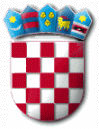 REPUBLIKA HRVATSKA ZADARSKA ŽUPANIJA   OPĆINA PRIVLAKA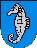 Ivana Pavla II 46, 23233 PRIVLAKAKLASA: 612-01/19-01/02 URBROJ: 2198/28-02-19-2Privlaka, 10. prosinca 2019. godineNa temelju članka 39. Zakona o proračunu („Narodne novine“ broj 87/08, 136/12 i 15/15) i članka 30. Statuta Općine Privlaka („Službeni glasnik Zadarske županije“ broj 05/18), Općinsko vijeće općine Privlaka na 26. (dvadesetšestoj) sjednici održanoj 10. prosinca 2019. godine donosiPROGRAMjavnih potreba u kulturi u 2020. godiniČlanak 1.Programom javnih potreba u kulturi donosi se raspored sredstava iz Proračuna Općine Privlaka u dijelu društvenih djelatnosti koji se odnosi na financiranje korisnika javnih potreba u području kulture te kulturno umjetničkog amaterizma kojim se njeguje tradicija starih plesova i napjeva sa područja Općine Privlaka te nastupima promovira Općinu Privlaka.Članak 2.Sredstva za program javnih potreba u području kulture u Proračunu Općine Privlaka za 2020. godinu predviđena su u ukupnom iznosu od 60.000,00 kn i to za:- KUD Privlaka	60.000,00 knČlanak 3.U cilju praćenja korištenja sredstava za javne potrebe u kulturi za 2020. godinu korisnici iz ovog Programa obvezni su Općinskom vijeću Općine Privlaka dostaviti godišnje izvješće o utrošenim sredstvima.Članak 4.Ovaj Program stupa na snagu 01. siječnja 2020. godine, a objavit će se u "Službenom glasniku Zadarske županije".OPĆINSKO VIJEĆE OPĆINA PRIVLAKAP r e d s j e d n i k : Nikica BegonjaREPUBLIKA HRVATSKA ZADARSKA ŽUPANIJA   OPĆINA PRIVLAKAIvana Pavla II 46, 23233 PRIVLAKAKLASA: 620-01/19-01/02 URBROJ: 2198/28-02-19-2Privlaka, 10. prosinca 2019. godineNa temelju članka 39. Zakona o proračunu („Narodne novine“ broj 87/08, 136/12 i 15/15) i članka 30. Statuta Općine Privlaka („Službeni glasnik Zadarske županije“ broj 05/18), Općinsko vijeće općine Privlaka na 26. (dvadesetšestoj) sjednici održanoj 10. prosinca 2019. godine donosiPROGRAMjavnih potreba u sportu i rekreaciji u 2020. godiniČlanak 1.Program javnih potreba u sportu i rekreaciji u općini Privlaka potiče rad sportskih klubova kroz program tjelesne i zdravstvene kulture djece i mladeži, trening, organiziranje i provođenje sportskih natjecanja i aktivnosti, te briga o održavanju sportskih objekata.Članak 2.Sportski klubovi financiraju se iz Proračuna Općine Privlaka na način da se osiguravaju sredstva za osnovno funkcioniranje klubova, a prema programima samih klubova. Sredstva za program javnih potreba u području sporta u Proračunu Općine Privlaka za 2020. godinu predviđena su u ukupnom iznosu od 480.000,00 kn i to za:Članak 3.U cilju praćenja korištenja sredstava Programa javnih potreba u sportu na području Općine Privlaka za 2020. godinu korisnici Programa obvezni su Općinskom vijeću Općine Privlaka dostaviti godišnje izvješće o ostvarenju javnih potreba u sportu i dokumentaciju o utrošenim sredstvima.Članak 4.Ovaj Program stupa na snagu 01. siječnja 2020. godine, a objavit će se u "Službenom glasniku Zadarske županije".OPĆINSKO VIJEĆE OPĆINA PRIVLAKAP r e d s j e d n i k : Nikica BegonjaREPUBLIKA HRVATSKA ZADARSKA ŽUPANIJA   OPĆINA PRIVLAKAIvana Pavla II 46, 23233 PRIVLAKAKLASA: 550-01/19-01/03 URBROJ: 2198/28-02-19-2Privlaka, 10. prosinca 2019. godineNa temelju članka 39. Zakona o proračunu („Narodne novine“ broj 87/08, 136/12 i 15/15) i članka 30. Statuta Općine Privlaka („Službeni glasnik Zadarske županije“ broj 05/18), Općinsko vijeće općine Privlaka na 26. (dvadesetšestoj) sjednici održanoj 10. prosinca 2019. godine donosiPROGRAMjavnih potreba socijalne skrbi Općine Privlaka za 2020. godiniČlanak 1.Ovim programom potreba socijalne skrbi za 2020. godinu raspoređuju se sredstva za ostvarivanje prava iz socijalne skrbi na području Općine Privlaka, a nastoji se povećati opći životni standard svih građana prvenstveno onih socijalno ugroženih i njihovih obitelji, odnosno pomoći pojedincima i obitelji kojima su zbog različitih uzroka potrebne takve pomoći.Programom javnih potreba socijalne skrbi općina Privlaka pomaže u podmirivanju osnovnih životnih potreba socijalno ugroženih, nemoćnih i drugih osoba koje one same ili uz pomoć članova obitelji ne mogu zadovoljiti, te također Udruženjima građana i društvenim organizacijama koje u svom programu njeguju slične aktivnosti.Članak 2.Sredstva za program socijalne skrbi u Proračunu Općine Privlaka za 2020. godinu predviđena su u ukupnom iznosu od 635.200,00 kn, a financirat će se slijedeći oblici pomoći građanima i obiteljima:jednokratna novčana pomoć građanima i obiteljima	50.000,00 knjednokratna novčana  pomoć za novorođeno dijete	150.000,00 kntekuće donacije građanima	5.000,00 knSufinanciranje zbrinjavanja azbesta	100.000,00 kntekuće donacije zdravstvenim organizacijama	10.000,00 knpomoć osobama sa invaliditetom	7.200,00 knsufinanciranje prijevoza učenika srednjih škola	25.000,00 knstipendije studentima	150.000,00 knsufinanciranje nabavke udžbenika	100.000,00 knpomoć obiteljima i kućanstvima za ogrjev	3.000,00 knkapitalna donacija zdrav. neprof. organizacijama	10.000,00 knkapitalna donacija Opća bolnica Zadar	10.000,00 knČlanak 3.Programom javnih potreba socijalne skrbi u Općini Privlaka za 2020. godinu financirat će se slijedeća Udruženja građana i društvenih organizacija koje u svom programu njeguju socijalne aktivnosti:-	DDK aktiv Privlaka	15.000,00 knČlanak 4.Ovaj Program objavit će se u „Službenom glasniku Zadarske županije“, a stupa na snagu 01.siječnja 2020. godine.OPĆINSKO VIJEĆE OPĆINA PRIVLAKAP r e d s j e d n i k : Nikica BegonjaREPUBLIKA HRVATSKA ZADARSKA ŽUPANIJA   OPĆINA PRIVLAKAIvana Pavla II 46, 23233 PRIVLAKAKLASA: 400-06/19-01/02 URBROJ: 2198/28-02-19-2Privlaka, 10. prosinca 2019. godineNa temelju članka 39. Zakona o proračunu („Narodne novine“ broj 87/08, 136/12 i 15/15) i članka 30. Statuta Općine Privlaka („Službeni glasnik Zadarske županije“ broj 05/18), Općinsko vijeće općine Privlaka na 26. (dvadesetšestoj) sjednici održanoj 10. prosinca 2019. godine donosiPROGRAMjavnih potreba predškolskog i osnovnoškolskog odgojai naobrazbe za 2020. godinuČlanak 1.Program javnih potreba u području predškolskog odgoja i naobrazbe utvrđuje oblik, opseg i kvalitetu djelatnosti na području Općine Privlaka, koji se ostvaruje kroz društveno organizirani predškolski odgoj u Dječjem vrtiću „Sabunić“ čiji je osnivač Općina Privlaka.Članak 2.Njega, briga i odgoj djece predškolskog uzrasta provodi se u namjenskim prostorijama Osnovne škole Privlaka.Članak 3.Za program javnih potreba predškolskog odgoja i naobrazbe u Proračunu Općine Privlaka za2020. godinu planiraju se slijedeća sredstva:plaće zaposlenika	478.750,00 kndoprinosi na plaće	78.900,00 knostali rashodi za zaposlene	19.200,00 knnaknade troškova zaposlenima	9.000,00 knostali rashodi – catering	12.650,00 knUkupna sredstva za javne potrebe predškolskog odgoja i naobrazbe za 2020. godinu planiraju se u ukupnom iznosu od 598.500,00 kn. Osigurana sredstva isplaćivat će se na žiro račun Dječjeg vrtića „Sabunić“ mjesečno.Članak 4.U Proračunu Općine Privlaka za 2019. godinu planirana je tekuća donacija Osnovnoj školiPrivlaka u iznosu od 20.000,00 kn.Članak 5.Ovaj program primjenjivat će se od 01. siječnja 2020. godine, a objavit će se u "Službenom glasniku Zadarske županije".OPĆINSKO VIJEĆE OPĆINA PRIVLAKAP r e d s j e d n i k : Nikica BegonjaREPUBLIKA HRVATSKA ZADARSKA ŽUPANIJA   OPĆINA PRIVLAKAIvana Pavla II 46, 23233 PRIVLAKAKLASA: 400-06/19-01/03 URBROJ: 2198/28-02-19-2Privlaka, 10. prosinca 2019. godineNa temelju članka 39. Zakona o proračunu („Narodne novine“ broj 87/08, 136/12 i 15/15) i članka 30. Statuta Općine Privlaka („Službeni glasnik Zadarske županije“ broj 05/18), Općinsko vijeće općine Privlaka na 26. (dvadesetšestoj) sjednici održanoj 10. prosinca 2019. godine donosiPROGRAMjavnih potreba u civilnom društvu i ostalim društvenim djelatnostima Općine Privlaka za 2020. godinuČlanak 1.Program javnih potreba u civilnom društvu i ostalim društvenim potrebama utvrđuje aktivnosti, poslove i djelatnost od značaja za Općinu Privlaka, koji se odnosi na razvoj civilnog društva kroz udruživanja građana, osigurava uvjete za njihovo materijalno i prostorno djelovanje. Sredstva za program javnih potreba u civilnom društvu i ostalim društvenim djelatnostima u Proračunu Općine Privlaka za 2020. godinu predviđena su u ukupnom iznosu od 1.121.000,00 kn i to za:Turistička zajednica općine Privlaka	50.000,00 knStožer civilne zaštite	10.000,00 knDVD Privlaka	330.000,00 knGorska služba spašavanja	5.000,00 knGradsko društvo crvenog križa Zadar	56.000,00 knUdruga „Šijavoga“	40.000,00 knOstale udruge - po zahtjevu	20.000,00 knPokroviteljstva manifestacija	325.000,00 knKapitalna donacija – OPG	50.000,00 knTekuća donacija – Udruga umirovljenika	15.000,00 knTekuća donacija župni ured Privlaka	20.000,00 knKapitalna donacija župnom uredu Privlaka	200.000,00 knČlanak 2.U cilju praćenja korištenja sredstava Programa javnih potreba u civilnom društvu i ostalim društvenim djelatnostima na području Općine Privlaka za 2020. godinu korisnici Programa obvezni su Općinskom vijeću Općine Privlaka dostaviti godišnje izvješće o ostvarenju javnih potreba u civilnom društvu i ostalim društvenim djelatnostima i dokumentaciju o utrošenim sredstvima.Članak 3.Ovaj program primjenjivat će se od 01. siječnja 2020. godine, a objavit će se u "Službenom glasniku Zadarske županije".OPĆINSKO VIJEĆE OPĆINA PRIVLAKAP r e d s j e d n i k : Nikica BegonjaREPUBLIKA HRVATSKA ZADARSKA ŽUPANIJA   OPĆINA PRIVLAKAIvana Pavla II 46, 23233 PRIVLAKAKLASA: 400-06/19-01/04 URBROJ: 2198/28-02-19-2Privlaka, 10. prosinca 2019. godineNa temelju članka 39. Zakona o proračunu („Narodne novine“ broj 87/08, 136/12 i 15/15) i članka 30. Statuta Općine Privlaka („Službeni glasnik Zadarske županije“ broj 05/18), Općinsko vijeće općine Privlaka na 26. (dvadesetšestoj) sjednici održanoj 10. prosinca 2019. godine donosiPROGRAMfinanciranja političkih stranaka i kandidata nezavisnih lista za 2020. godinuČlanak 1.U Proračunu Općine Privlaka osiguravaju se sredstva za financiranje rada političkih stranakai kandidata nezavisnih lista.U Proračunu Općine Privlaka za 2020. godinu osiguravaju se sredstava za namjenu iz stavka1. ovog članka u iznosu od 22.000,00 kn.Članak 2.Sredstva iz članka 1. stavka 2. ovog Programa raspoređuju se političkim strankama i nezavisnim listama koje imaju najmanje jednog vijećnika u Općinskom vijeću. Naknada za svakog pojedinog vijećnika iznosi 2.000,00 kn.Članak 3.Ovaj program primjenjivat će se od 01. siječnja 2020. godine, a objavit će se u "Službenom glasniku Zadarske županije".OPĆINSKO VIJEĆE OPĆINA PRIVLAKAP r e d s j e d n i k : Nikica Begonja611prihodi od poreza i prireza3.500.000,00613porezi na imovinu4.300.000,00614porezi na robu i usluge100.000,00632pomoći od međun. org. te tijela EU300.000,00633pomoći iz proračuna273.000,00634pomoći od ostalih subjekata unutar općeg pror.700.000,00636pomoći pror. korisn. iz pror. koji im nije nadležan15.200,00641prihodi od financijske imovine2.050,00642prihodi od nefinancijske imovine339.900,00651upravne i administrativne pristojbe735.000,00652prihodi po posebnim propisima665.000,00652prihodi po posebnim propisima – Dječji vrtić185.400,00653komunalni doprinosi i naknade5.800.000,00663donacije od pravnih i fiz. osoba – Dječji vrtić8.000,00683ostali prihodi150.000,00711prihodi od prodaje mat. imovine300.000,00UKUPNO17.073.550,00922Višak prihoda poslovanja iz 2019. godine7.500.000,00311plaće1.671.250,00312ostali rashodi za zaposlene129.600,00313doprinosi na plaće275.400,00321naknade troš. zaposlenima85.400,00322rashodi za materijal i energiju884.000,00323rashodi za usluge11.729.416,00324naknade troš. osobama izvan rad. odnosa15.000,00329ostali nespomenuti rashodi1.003.784,00343ostali financijski rashodi43.500,00363pomoću unutar općeg proračuna20.000,00366pomoći pror. korisnicima dr. proračuna10.000,00372ostale nak. građanima i kućanstvima585.200,00381tekuće donacije1.108.000,00382kapitalne donacije1.160.000,00386kapitalne pomoći3.500.000,00UKUPNO22.220.550,00411materijalna imovina300.000,00421građevinska objekti1.159.000,00422postrojenja i oprema184.000,00426nematerijalna proizvedena imovina990.000,00UKUPNO2.633.000,0061	prihodi od poreza8.520.000,0063	pomoći unutar općeg proračuna168.200,0064	prihodi od imovine377.150,0065	prihodi od admin. pristojbi po pos. propisima5.852.600,0066	prihodi od donacija - DV9.000,0068	ostali prihodi100.000,00UKUPNO15.026.950,0031	rashodi za zaposlene2.283.110,0032	materijalni rashodi11.968.340,0034	financijski rashodi49.000,0036	pomoći unutar proračuna30.000,0037	naknade građanima i kućanstvima588.000,0038	ostali rashodi4.609.000,00UKUPNO19.527.450,0061prihodi od poreza9.150.000,0063pomoći unutar općeg proračuna211.660,0064prihodi od imovine401.570,0065prihodi od admin. pristojbi po pos. propisima5.432.100,0066prihodi od donacija - DV10.000,0068ostali prihodi100.000,00UKUPNO15.305.330,0092Višak prihoda poslovanja iz prethodne godine5.500.000,0031	rashodi za zaposlene2.508.515,0032	materijalni rashodi12.138.815,0034	financijski rashodi54.000,0036	pomoći unutar općeg proračuna30.000,0037	naknade građanima i kućanstvima628.000,0038	ostali rashodi3.208.000,00UKUPNO18.567.330,00842rashodi za nab. proiz. dug. imovine1.738.000,0045dodatna ulaganja u nef. imovinu500.000,00UKUPNO2.238.000,00OPĆINA PRIVLAKAPRORAČUN ZA 2020. I PROJEKCIJE ZA 2021. I 2022.PRIHODIOPĆINA PRIVLAKAPRORAČUN ZA 2020. I PROJEKCIJE ZA 2021. I 2022.PRIHODIŠifraIzvor financiranjaplan:struktura:11Opći prihodi i primici9.036.450,0052,0131Vlastiti prihodi185.400,001,0741Prihodi za posebne namjene6.555.500,0037,7351Pomoći1.288.200,007,4161Donacije8.000,000,0571Prihodi od prodaje nefinancijske imovine300.000,001,73ukupno:17.373.550,001,7364236423Naknada za korištenje nefinancijske imovineNaknada za korištenje nefinancijske imovineNaknada za korištenje nefinancijske imovine60.500,000,246429964299Prihodi od naknade za nezak. zadrž. objektaPrihodi od naknade za nezak. zadrž. objekta4130.000,000,1264296429Ostali prihodi od nefinancijske imovineOstali prihodi od nefinancijske imovineOstali prihodi od nefinancijske imovine30.000,000,12642	PRIHODI OD NEFINANCIJSKE IMOVINE642	PRIHODI OD NEFINANCIJSKE IMOVINE642	PRIHODI OD NEFINANCIJSKE IMOVINE642	PRIHODI OD NEFINANCIJSKE IMOVINE642	PRIHODI OD NEFINANCIJSKE IMOVINE339.900,001,3764	PRIHODI OD IMOVINE64	PRIHODI OD IMOVINE64	PRIHODI OD IMOVINE64	PRIHODI OD IMOVINE64	PRIHODI OD IMOVINE341.950,001,376511165111Državne upravne pristojbeDržavne upravne pristojbe115.000,000,0265116511Državne upravne i sudske pristojbeDržavne upravne i sudske pristojbeDržavne upravne i sudske pristojbe5.000,000,026514165141Boravišne pristojbeBoravišne pristojbe11330.000,001,33651490651490Ostale nespomenute pristojbe i naknade-jav. poOstale nespomenute pristojbe i naknade-jav. po11400.000,001,6165146514Ostale pristojbe i naknadeOstale pristojbe i naknadeOstale pristojbe i naknade730.000,002,93651UPRAVNE I ADMINISTRATIVNE PRISTOJBEUPRAVNE I ADMINISTRATIVNE PRISTOJBEUPRAVNE I ADMINISTRATIVNE PRISTOJBEUPRAVNE I ADMINISTRATIVNE PRISTOJBE735.000,002,956521965219Naknada za prenamjenu poljop. zemljištaNaknada za prenamjenu poljop. zemljišta4110.000,000,0465216521Prihod od državne upravePrihod od državne upravePrihod od državne uprave10.000,000,046522165221Vodni doprinosVodni doprinos41150.000,000,606522965229Naknada za razvoj vodoopskrbe (vodovod)Naknada za razvoj vodoopskrbe (vodovod)41200.000,000,8065226522Prihodi vodnog gospodarstvaPrihodi vodnog gospodarstvaPrihodi vodnog gospodarstva350.000,001,416526465264Sufinanciranje cijene usluga-VRTIĆSufinanciranje cijene usluga-VRTIĆ31180.400,000,73652640652640Sufinanciranje fotografiranja djece -DVSufinanciranje fotografiranja djece -DV312.000,000,01652641652641Sufinanciranje autobusa - DVSufinanciranje autobusa - DV313.000,000,01652691652691Ostali prihodi - grobno mjestoOstali prihodi - grobno mjesto415.000,000,02652695652695Ostali prihodi - hrvatske vodeOstali prihodi - hrvatske vode41100.000,000,40652696652696Ostali nespomenuti prihodiOstali nespomenuti prihodi41200.000,000,8065266526O s t a l i nespomenuti prihodiO s t a l i nespomenuti prihodiO s t a l i nespomenuti prihodi490.400,001,97652PRIHODI PO POSEBNIM PROPISIMAPRIHODI PO POSEBNIM PROPISIMAPRIHODI PO POSEBNIM PROPISIMAPRIHODI PO POSEBNIM PROPISIMA850.400,003,426531165311Komunalni doprinosiKomunalni doprinosi414.000.000,0016,08653110653110Komunalni doprinosi -legalizacijaKomunalni doprinosi -legalizacija41300.000,001,2165316531Komunalni doprinosiKomunalni doprinosiKomunalni doprinosi4.300.000,0017,296532165321Komunalne naknadeKomunalne naknade411.500.000,006,0365326532Komunalne naknadeKomunalne naknadeKomunalne naknade1.500.000,006,03653	Komunalni doprinosi i naknade653	Komunalni doprinosi i naknade653	Komunalni doprinosi i naknade653	Komunalni doprinosi i naknade653	Komunalni doprinosi i naknade5.800.000,0023,3265	PRIHODI OD ADMIN.PRISTOJBI I PO POSEB.PROPISIM65	PRIHODI OD ADMIN.PRISTOJBI I PO POSEB.PROPISIM65	PRIHODI OD ADMIN.PRISTOJBI I PO POSEB.PROPISIM65	PRIHODI OD ADMIN.PRISTOJBI I PO POSEB.PROPISIM65	PRIHODI OD ADMIN.PRISTOJBI I PO POSEB.PROPISIM7.385.400,0029,696631166311Tekuće donacije od fizičkih osoba-DVTekuće donacije od fizičkih osoba-DV615.000,000,026631266312Tekuće donacije od neprof. organiz. -DVTekuće donacije od neprof. organiz. -DV613.000,000,0166316631Tekuće donacijeTekuće donacijeTekuće donacije8.000,000,03663	DONACIJE OD PRAVNIH I FIZ.OSOBA IZVAN OPĆ.PROR663	DONACIJE OD PRAVNIH I FIZ.OSOBA IZVAN OPĆ.PROR663	DONACIJE OD PRAVNIH I FIZ.OSOBA IZVAN OPĆ.PROR663	DONACIJE OD PRAVNIH I FIZ.OSOBA IZVAN OPĆ.PROR663	DONACIJE OD PRAVNIH I FIZ.OSOBA IZVAN OPĆ.PROR8.000,000,0366	PRIH.OD PRODAJE PROIZV.ROBE I USLUGA,DONACIJA66	PRIH.OD PRODAJE PROIZV.ROBE I USLUGA,DONACIJA66	PRIH.OD PRODAJE PROIZV.ROBE I USLUGA,DONACIJA66	PRIH.OD PRODAJE PROIZV.ROBE I USLUGA,DONACIJA66	PRIH.OD PRODAJE PROIZV.ROBE I USLUGA,DONACIJA8.000,000,036831168311Ostali prihodiOstali prihodi11150.000,000,6068316831Ostali prihodiOstali prihodiOstali prihodi150.000,000,60683	Ostali prihodi683	Ostali prihodi683	Ostali prihodi683	Ostali prihodi683	Ostali prihodi150.000,000,6068	KAZNE,UPRAVNA MJERE I OSTALI PRIHODI68	KAZNE,UPRAVNA MJERE I OSTALI PRIHODI68	KAZNE,UPRAVNA MJERE I OSTALI PRIHODI68	KAZNE,UPRAVNA MJERE I OSTALI PRIHODI68	KAZNE,UPRAVNA MJERE I OSTALI PRIHODI150.000,000,60Klasa: 6Klasa: 6Klasa: 6PRIHODI POSLOVANJAPRIHODI POSLOVANJA17.073.550,0068,647111ZemljišteZemljište300.000,001,21711	Prih.od prodaje mater.imovine-priv.bog.711	Prih.od prodaje mater.imovine-priv.bog.711	Prih.od prodaje mater.imovine-priv.bog.300.000,001,2171	PRIHODI OD PRODAJE NEPROIZVEDENE DUGO. IMOVINE71	PRIHODI OD PRODAJE NEPROIZVEDENE DUGO. IMOVINE71	PRIHODI OD PRODAJE NEPROIZVEDENE DUGO. IMOVINE300.000,001,21Klasa: 792211Klasa: 792211PRIHODI OD PRODAJE NEFINANCIJSKE IMOVINE300.000,001,21Klasa: 792211Klasa: 792211Višak prihoda poslovanja	417.500.000,0030,159221VIŠAK PRIHODA POSLOVANJAVIŠAK PRIHODA POSLOVANJA7.500.000,0030,15922	VIŠAK/MANJAK PRIHODA922	VIŠAK/MANJAK PRIHODA922	VIŠAK/MANJAK PRIHODA7.500.000,0030,1592	REZULTAT POSLOVANJA92	REZULTAT POSLOVANJA92	REZULTAT POSLOVANJA7.500.000,0030,15Klasa: 9Klasa: 9VLASTITI IZVORI7.500.000,0030,15šifraizvor financiranjaPlan 2020struktura:11Opći prihodi i primici9.036.450,0036,3331Vlastiti prihodi185.400,000,7541Prihodi za posebne namjene14.055.500,0056,5151Pomoći1.288.200,005,1861Donacije8.000,000,0371Prihodi od prodaje nefinancijske imovine300.000,001,21ukupno:24.873.550,00100,00OPĆINA PRIVLAKAPRORAĆUN ZA 2020. I PROJEKCIJE ZA 2021. I 2022.RASHODI - OPĆI DIOOPĆINA PRIVLAKAPRORAĆUN ZA 2020. I PROJEKCIJE ZA 2021. I 2022.RASHODI - OPĆI DIOŠifraIzvor financiranjaizvorni planstruktura %11Opći prihodi i primici9.036.450,0036,3631Vlastiti prihodi185.400,000,7541Prihodi za posebne namjene14.035.500,0056,4751Pomoći1.288.200,005,1861Donacije8.000,000,0371Prihodi od prodaje nefinancijske imovine300.000,001,21ukupno:24.853.550,00100OPĆINA PRIVLAKAPRORAČUN ZA 2020. I PROJEKCIJE ZA 2021. I 2020.IZDACIizvori financiranjaPlan 2019.Plan 2020.20/19%Plan 2021.Plan 2022.5IZDACI ZA FINANCIJSKU IMOVINU I OTPLATE ZAJMOV408.000,0020.000,004,900,000,0053 IZDACI ZA DIONICE I UDJELE U GLAVNICI	41 81408.000,0020.000,004,900,000,00532DIONICE I UDJELI U GLAVNICI TRGO.DRU.U JS	41388.000,000,000,00534Dionice i udjeli u glav.tuzem.trg.društava	8120.000,0020.000,00100,00NETO FINANCIRANJE (8 - 5):-408.000,00-20.000,000,000,00OPĆINA PRIVLAKAPRORAČUN ZA 2020. I PROJEKCIJE ZA 2021. I 2020.IZDACIŠifraIzvor financiranja KLASA 5izvorni planstruktura %41Prihodi za posebne namjene20.000,00100,00ukupno:20.000,00100OPĆINA PRIVLAKAPRORAČUN ZA 2020. GODINURASHODI - POSEBNI DIOProgram: 1001	Djelovanje  zakonodavne vlasti	464.000,001,87 %Funkcija: 0111	Izvršna i zakonodavna tijelaaktivnost:  A1001-01	Poslovanje predstavničkog tijela117.000,000,47 %Program: 2001	Djelovanje izvršne vlasti	Funkcija: 0111	Izvršna i zakonodavna tijelaProgram: 2001	Djelovanje izvršne vlasti	Funkcija: 0111	Izvršna i zakonodavna tijela318.000,001,28 %aktivnost:  A2001-01	Poslovanje ureda načelnikaaktivnost:  A2001-01	Poslovanje ureda načelnika168.000,000,68 %015	32111	Dnevnice za službeni put112.000,000,01 %016	32113	Naknada za smještaj na službenom putu117.000,000,03 %017	32115	Naknada za prijevoz na službenom putu1115.000,000,06 %018	32119	Ostali rashodi za službena putovanja111.000,000,00 %019	32234	Motorni benzin -loko vožnja1118.000,000,07 %020	32339	Rashodi za promidžbu1110.000,000,04 %021	3292	Osig. od opće odgovornosti1115.000,000,06 %022	32931	Reprezentacija11100.000,000,40 %Funkcija: 0111	Izvršna i zakonodavna tijelaaktivnost:  A2001-02	Pokroviteljstva i donacije125.000,000,50 %023	32339	Ostala pokroviteljstva1170.000,000,28 %025	32339	Pokroviteljstvo organiziranja Maškara1125.000,000,10 %026	32339	Božični sajam1110.000,000,04 %027	32339	Privlaka run1120.000,000,08 %OPĆINA PRIVLAKAPRORAČUN ZA 2020. GODINURASHODI - POSEBNI DIOOPĆINA PRIVLAKAPRORAČUN ZA 2020. GODINURASHODI - POSEBNI DIOOPĆINA PRIVLAKAPRORAČUN ZA 2020. GODINURASHODI - POSEBNI DIOkapitalni projekt:kapitalni projekt:K3002-13	Nabava nefinan. imovine111.000,00	0,45 %111.000,00	0,45 %09742211Računala i računalna oprema1110.000,000,04 %09842212Uredski namještaj1110.000,000,04 %09942219Ostala uredska oprema115.000,000,02 %10042222Komunikacijski uređaji115.000,000,02 %10242231Oprema za grijanje, ventilaciju i hlađenje114.000,000,02 %10342239Ostala oprema za održavanje i zaštitu112.000,000,01 %10442273Oprema za ostale namjene115.000,000,02 %10642621Ulaganja u računalne programe1170.000,000,28 %Program: 3003	Financijski rashodi	Program: 3003	Financijski rashodi	Program: 3003	Financijski rashodi	Program: 3003	Financijski rashodi	41.500,000,17 %Funkcija: 0112	Financijski i fiskalni posloviFunkcija: 0112	Financijski i fiskalni posloviFunkcija: 0112	Financijski i fiskalni posloviFunkcija: 0112	Financijski i fiskalni posloviaktivnost:  A3003-01	Financijski rashodiaktivnost:  A3003-01	Financijski rashodiaktivnost:  A3003-01	Financijski rashodiaktivnost:  A3003-01	Financijski rashodi41.500,000,17 %10934311Usluge banaka1120.000,000,08 %11034312Usluge platnog prometa1120.000,000,08 %11134333Zatezne kamate iz poslov. odnosa11500,000,00 %11234349Ostali financijski rashodi111.000,000,00 %aktivnost:aktivnost:A3004-03	Tekuće donacije - Crveni križ56.000,00	0,23 %56.000,00	0,23 %11638111Tekuća donacija - Crveni križ1156.000,000,23 %OPĆINA PRIVLAKAPRORAČUN ZA 2020. GODINURASHODI - POSEBNI DIOProgram: 3005	Poticanje razvoja poljoprivrede	5.000,000,02 %Funkcija: 0421	Poljoprivredaaktivnost:  A3005-02	Stručna predavanja5.000,000,02 %118	32379	Stručna predavanja	115.000,000,02 %Glava: 003-05	Program pripreme i planiranja	1.040.000,004,18 %kapitalni projekt:kapitalni projekt:K3006-02	Projektna dokumentacoja920.000,00	3,70 %920.000,00	3,70 %12142637Dokumenti prostornog uređenja4180.000,000,32 %12242641Projekti41100.000,000,40 %12342641Izmjera građevinskih objekata4150.000,000,20 %13142641Glavni projekt rekonst. NC na Put kandelica11122.500,000,49 %13242641Glavni projekt SRC Sabunike51,7170.000,000,28 %13342641Idejni projekt parkiralište Sabunike4110.000,000,04 %13542641Projekt uređenja ulice Put gornjih Begonjića4150.000,000,20 %13842641Glavni projekt Lučice Loznica41150.000,000,60 %14142641Projekt Unaprijeđenje proizvodnje grožđa i vina1137.500,000,15 %14242641Projekt regulacije prometa11130.000,000,52 %14342641Idejni projekt Plaža Batalaža1120.000,000,08 %14442641Projekt upravne zgrade i skladišta OKD Artić41100.000,000,40 %Program: 3007	Komunalna infrastruktura -održavanje	10.788.816,0043,37 %Funkcija: 0620	Razvoj zajedniceaktivnost:  A3007-01	Rashodi za meterijal35.000,000,14 %OPĆINA PRIVLAKAPRORAČUN ZA 2020. GODINURASHODI - POSEBNI DIOOPĆINA PRIVLAKAPRORAČUN ZA 2020. GODINURASHODI - POSEBNI DIOkapitalni projekt:kapitalni projekt:K3010-12	Kapitalna pomoć za zgrad. sustava odvodnje3.500.000,00	14,07 %3.500.000,00	14,07 %21438612Kapitalna pomoć za izgrad. sustava odvodnje413.500.000,0014,07 %OPĆINA PRIVLAKAPRORAČUN ZA 2020. GODINURASHODI - POSEBNI DIOUKUPNI RASHODI    -  POSEBNI DIO	izvori financiranja	PLAN : Struktura:UKUPNI RASHODI    -  POSEBNI DIO	izvori financiranja	PLAN : Struktura:UKUPNI RASHODI    -  POSEBNI DIO	izvori financiranja	PLAN : Struktura:Razdjel:  003	JEDINSTVENI UPRAVNI ODJEL	22.916.316,00Razdjel:  003	JEDINSTVENI UPRAVNI ODJEL	22.916.316,0092,13 %Glava: 003-07	Društvene i socijalne djelatnosti		2.425.200,009,75 %Program: 3011	Javne potrebe u kulturi		60.000,00Funkcija: 0820	Služba kulture0,24 %aktivnost: A3012-01aktivnost: A3012-01aktivnost: A3012-01aktivnost: A3012-01Šahovski klub Sv. VidŠahovski klub Sv. Vid55.000,000,22 %217	38115	Tekuće donacije - Šahov. klub Sv. Vid	11Funkcija: 0810	Služba rekreacije i sporta217	38115	Tekuće donacije - Šahov. klub Sv. Vid	11Funkcija: 0810	Služba rekreacije i sporta217	38115	Tekuće donacije - Šahov. klub Sv. Vid	11Funkcija: 0810	Služba rekreacije i sporta217	38115	Tekuće donacije - Šahov. klub Sv. Vid	11Funkcija: 0810	Služba rekreacije i sporta217	38115	Tekuće donacije - Šahov. klub Sv. Vid	11Funkcija: 0810	Služba rekreacije i sporta217	38115	Tekuće donacije - Šahov. klub Sv. Vid	11Funkcija: 0810	Služba rekreacije i sporta55.000,000,22 %aktivnost: A3012-02aktivnost: A3012-02aktivnost: A3012-02aktivnost: A3012-02NK SabunjarNK Sabunjar330.000,001,33 %218	38115	Tekuće donacije - NK Sabunjar	11Funkcija: 0810	Služba rekreacije i sporta218	38115	Tekuće donacije - NK Sabunjar	11Funkcija: 0810	Služba rekreacije i sporta218	38115	Tekuće donacije - NK Sabunjar	11Funkcija: 0810	Služba rekreacije i sporta218	38115	Tekuće donacije - NK Sabunjar	11Funkcija: 0810	Služba rekreacije i sporta218	38115	Tekuće donacije - NK Sabunjar	11Funkcija: 0810	Služba rekreacije i sporta218	38115	Tekuće donacije - NK Sabunjar	11Funkcija: 0810	Služba rekreacije i sporta330.000,001,33 %aktivnost: A3012-03aktivnost: A3012-03aktivnost: A3012-03aktivnost: A3012-03KK SabunjarKK Sabunjar15.000,000,06 %219	38115	Tekuće donacije - KK Sabunjar	11Funkcija: 0810	Služba rekreacije i sporta219	38115	Tekuće donacije - KK Sabunjar	11Funkcija: 0810	Služba rekreacije i sporta219	38115	Tekuće donacije - KK Sabunjar	11Funkcija: 0810	Služba rekreacije i sporta219	38115	Tekuće donacije - KK Sabunjar	11Funkcija: 0810	Služba rekreacije i sporta219	38115	Tekuće donacije - KK Sabunjar	11Funkcija: 0810	Služba rekreacije i sporta219	38115	Tekuće donacije - KK Sabunjar	11Funkcija: 0810	Služba rekreacije i sporta15.000,000,06 %aktivnost: A3012-04aktivnost: A3012-04aktivnost: A3012-04aktivnost: A3012-04NK Sabunjar - veteraniNK Sabunjar - veterani30.000,000,12 %220	38115	Tekuće donacije - NK Sabunjar - veterani	11Funkcija: 0810	Služba rekreacije i sporta220	38115	Tekuće donacije - NK Sabunjar - veterani	11Funkcija: 0810	Služba rekreacije i sporta220	38115	Tekuće donacije - NK Sabunjar - veterani	11Funkcija: 0810	Služba rekreacije i sporta220	38115	Tekuće donacije - NK Sabunjar - veterani	11Funkcija: 0810	Služba rekreacije i sporta220	38115	Tekuće donacije - NK Sabunjar - veterani	11Funkcija: 0810	Služba rekreacije i sporta220	38115	Tekuće donacije - NK Sabunjar - veterani	11Funkcija: 0810	Služba rekreacije i sporta30.000,000,12 %aktivnost: A3012-05aktivnost: A3012-05aktivnost: A3012-05aktivnost: A3012-05MNK PrivlakaMNK Privlaka15.000,000,06 %221	38115	Tekuća donacija - MNK Privlaka	11Funkcija: 0810	Služba rekreacije i sporta221	38115	Tekuća donacija - MNK Privlaka	11Funkcija: 0810	Služba rekreacije i sporta221	38115	Tekuća donacija - MNK Privlaka	11Funkcija: 0810	Služba rekreacije i sporta221	38115	Tekuća donacija - MNK Privlaka	11Funkcija: 0810	Služba rekreacije i sporta221	38115	Tekuća donacija - MNK Privlaka	11Funkcija: 0810	Služba rekreacije i sporta221	38115	Tekuća donacija - MNK Privlaka	11Funkcija: 0810	Služba rekreacije i sporta15.000,000,06 %aktivnost: A3012-06aktivnost: A3012-06aktivnost: A3012-06aktivnost: A3012-06Ostale udruge u športuOstale udruge u športu35.000,000,14 %22238115Tekuće donacije - ostale udruge u športuTekuće donacije - ostale udruge u športuTekuće donacije - ostale udruge u športu1120.000,000,08 %22338115Tekuće donacije-Društvo sportske rekreacije TintilinićTekuće donacije-Društvo sportske rekreacije TintilinićTekuće donacije-Društvo sportske rekreacije Tintilinić1115.000,000,06 %Program: 3013	Javne potrebe vjerske zajednice		205.000,00	0,82 % Funkcija: 0840		Religijske i druge službe zajedniceProgram: 3013	Javne potrebe vjerske zajednice		205.000,00	0,82 % Funkcija: 0840		Religijske i druge službe zajedniceProgram: 3013	Javne potrebe vjerske zajednice		205.000,00	0,82 % Funkcija: 0840		Religijske i druge službe zajedniceProgram: 3013	Javne potrebe vjerske zajednice		205.000,00	0,82 % Funkcija: 0840		Religijske i druge službe zajedniceProgram: 3013	Javne potrebe vjerske zajednice		205.000,00	0,82 % Funkcija: 0840		Religijske i druge službe zajedniceProgram: 3013	Javne potrebe vjerske zajednice		205.000,00	0,82 % Funkcija: 0840		Religijske i druge službe zajedniceProgram: 3013	Javne potrebe vjerske zajednice		205.000,00	0,82 % Funkcija: 0840		Religijske i druge službe zajedniceProgram: 3013	Javne potrebe vjerske zajednice		205.000,00	0,82 % Funkcija: 0840		Religijske i druge službe zajedniceaktivnost: A3013-01aktivnost: A3013-01aktivnost: A3013-01aktivnost: A3013-01Tekuća donacija Župnom ured5.000,000,02 %224	38112	Tekuće dona224	38112	Tekuće dona224	38112	Tekuće dona224	38112	Tekuće donacije- Župni ured Privlaka115.000,000,02 %Funkcija: 0840	Religijske i druge službe zajedniceFunkcija: 0840	Religijske i druge službe zajedniceFunkcija: 0840	Religijske i druge službe zajedniceFunkcija: 0840	Religijske i druge službe zajedniceFunkcija: 0840	Religijske i druge službe zajedniceFunkcija: 0840	Religijske i druge službe zajedniceFunkcija: 0840	Religijske i druge službe zajedniceFunkcija: 0840	Religijske i druge službe zajednicekapitalni projekt:  K3013-02	Kapitalna donacija Župnom uredu	200.000,00kapitalni projekt:  K3013-02	Kapitalna donacija Župnom uredu	200.000,00kapitalni projekt:  K3013-02	Kapitalna donacija Župnom uredu	200.000,00kapitalni projekt:  K3013-02	Kapitalna donacija Župnom uredu	200.000,00kapitalni projekt:  K3013-02	Kapitalna donacija Župnom uredu	200.000,00kapitalni projekt:  K3013-02	Kapitalna donacija Župnom uredu	200.000,00kapitalni projekt:  K3013-02	Kapitalna donacija Župnom uredu	200.000,000,80 %225	38212	Kapitalna doncija - Župni ured Privlaka	11	200.000,00225	38212	Kapitalna doncija - Župni ured Privlaka	11	200.000,00225	38212	Kapitalna doncija - Župni ured Privlaka	11	200.000,00225	38212	Kapitalna doncija - Župni ured Privlaka	11	200.000,00225	38212	Kapitalna doncija - Župni ured Privlaka	11	200.000,00225	38212	Kapitalna doncija - Župni ured Privlaka	11	200.000,00225	38212	Kapitalna doncija - Župni ured Privlaka	11	200.000,000,80 %Program: 3014	Javne potrebe udruga građana		1.045.000,00Program: 3014	Javne potrebe udruga građana		1.045.000,00Program: 3014	Javne potrebe udruga građana		1.045.000,00Program: 3014	Javne potrebe udruga građana		1.045.000,00Program: 3014	Javne potrebe udruga građana		1.045.000,00Program: 3014	Javne potrebe udruga građana		1.045.000,00Program: 3014	Javne potrebe udruga građana		1.045.000,004,20 %Funkcija: 0740	Službe javnog zdravstvaaktivnost:  A3014-02	DDK  Privlaka	15.000,00Funkcija: 0740	Službe javnog zdravstvaaktivnost:  A3014-02	DDK  Privlaka	15.000,00Funkcija: 0740	Službe javnog zdravstvaaktivnost:  A3014-02	DDK  Privlaka	15.000,00Funkcija: 0740	Službe javnog zdravstvaaktivnost:  A3014-02	DDK  Privlaka	15.000,00Funkcija: 0740	Službe javnog zdravstvaaktivnost:  A3014-02	DDK  Privlaka	15.000,00Funkcija: 0740	Službe javnog zdravstvaaktivnost:  A3014-02	DDK  Privlaka	15.000,00Funkcija: 0740	Službe javnog zdravstvaaktivnost:  A3014-02	DDK  Privlaka	15.000,000,06 %227	38114	Tekuće donacije - DDK Privlakla	11	15.000,00227	38114	Tekuće donacije - DDK Privlakla	11	15.000,00227	38114	Tekuće donacije - DDK Privlakla	11	15.000,00227	38114	Tekuće donacije - DDK Privlakla	11	15.000,00227	38114	Tekuće donacije - DDK Privlakla	11	15.000,00227	38114	Tekuće donacije - DDK Privlakla	11	15.000,00227	38114	Tekuće donacije - DDK Privlakla	11	15.000,000,06 %Funkcija: 0160	Opće javne usluge koje nisu drugdje svrstaneaktivnost:  A3014-03	Tekuće donacije ostalim udrugama	75.000,00Funkcija: 0160	Opće javne usluge koje nisu drugdje svrstaneaktivnost:  A3014-03	Tekuće donacije ostalim udrugama	75.000,00Funkcija: 0160	Opće javne usluge koje nisu drugdje svrstaneaktivnost:  A3014-03	Tekuće donacije ostalim udrugama	75.000,00Funkcija: 0160	Opće javne usluge koje nisu drugdje svrstaneaktivnost:  A3014-03	Tekuće donacije ostalim udrugama	75.000,00Funkcija: 0160	Opće javne usluge koje nisu drugdje svrstaneaktivnost:  A3014-03	Tekuće donacije ostalim udrugama	75.000,00Funkcija: 0160	Opće javne usluge koje nisu drugdje svrstaneaktivnost:  A3014-03	Tekuće donacije ostalim udrugama	75.000,00Funkcija: 0160	Opće javne usluge koje nisu drugdje svrstaneaktivnost:  A3014-03	Tekuće donacije ostalim udrugama	75.000,000,30 %2283811438114Tekuće donacije-ostale udrugeTekuće donacije-ostale udruge1120.000,000,08 %2293811438114Tekuće donacije-Udruga ŠijavogaTekuće donacije-Udruga Šijavoga1140.000,000,16 %2303811438114Tekuća donacija - Udruga umirovljenikaTekuća donacija - Udruga umirovljenika1115.000,000,06 %Funkcija: 0160Funkcija: 0160Opće javne usluge koje nisu drugdje svrstaneOpće javne usluge koje nisu drugdje svrstaneaktivnost: A3014-04aktivnost: A3014-04aktivnost: A3014-04aktivnost: A3014-04Tekuće donacije građanima i kućanstvimaTekuće donacije građanima i kućanstvima5.000,000,02 %231		38117	Tekuće dona Funkcija: 0620		Razvoj z231		38117	Tekuće dona Funkcija: 0620		Razvoj z231		38117	Tekuće dona Funkcija: 0620		Razvoj z231		38117	Tekuće dona Funkcija: 0620		Razvoj zcije građanima i kućanstvima	11ajednicecije građanima i kućanstvima	11ajednice5.000,000,02 %kapitalni projekt: K3014-06kapitalni projekt: K3014-06kapitalni projekt: K3014-06kapitalni projekt: K3014-06Kapitalna donacija građanimaKapitalna donacija građanima950.000,003,82 %232	38222	Nabavka spr232	38222	Nabavka spr232	38222	Nabavka spr232	38222	Nabavka spremnika - Fond za zaš. okol.	51emnika - Fond za zaš. okol.	51700.000,002,81 %POSEBNI DIO Strana 8 od 12 11.12.2019POSEBNI DIO Strana 8 od 12 11.12.2019POSEBNI DIO Strana 8 od 12 11.12.2019POSEBNI DIO Strana 8 od 12 11.12.2019POSEBNI DIO Strana 8 od 12 11.12.2019POSEBNI DIO Strana 8 od 12 11.12.2019POSEBNI DIO Strana 8 od 12 11.12.2019POSEBNI DIO Strana 8 od 12 11.12.2019OPĆINA PRIVLAKAPRORAČUN ZA 2020. GODINURASHODI - POSEBNI DIOProgram: 4001	Plaće za zaposlene	Funkcija: 0911	Predškolsko obrazovanjeProgram: 4001	Plaće za zaposlene	Funkcija: 0911	Predškolsko obrazovanjeProgram: 4001	Plaće za zaposlene	Funkcija: 0911	Predškolsko obrazovanjeProgram: 4001	Plaće za zaposlene	Funkcija: 0911	Predškolsko obrazovanje585.850,002,36 %aktivnost:  A4001-01	Plaće za redovan radaktivnost:  A4001-01	Plaće za redovan radaktivnost:  A4001-01	Plaće za redovan radaktivnost:  A4001-01	Plaće za redovan rad478.750,001,92 %24831111Plaće za zaposlene- neto11353.500,001,42 %24931111Plaće za zaposlene - porez1127.300,000,11 %25031111Plaće za zaposlene -prirez112.150,000,01 %25131111Plaće za zaposlene - dopr. za MO I stup1171.800,000,29 %25231111Plaće za zaposlene - dopr. za MO II stup1124.000,000,10 %OPĆINA PRIVLAKAPRORAČUN ZA 2020. GODINURASHODI - POSEBNI DIOaktivnost:aktivnost:A7001-04	Rashodi za materijal i energiju57.000,00	0,23 %57.000,00	0,23 %27232211Uredski materijal Vrtić61500,000,00 %27332212Stručna literatura Vrtić61500,000,00 %27432214Mater. za čišć. i hig. potrebe Vrtić311.000,000,00 %27532219Ostali materijal i igračke Vrtić31,5142.000,000,17 %27632231Električna energija Vrtić315.000,000,02 %27732233Plin - Vrtić316.000,000,02 %27832244Mater. za tek. i invest. održ. Vrtić311.000,000,00 %27932271Služb. radna i zaštit. odjeća Vrtić311.000,000,00 %OPĆINA PRIVLAKAPRORAČUN ZA 2020. GODINURASHODI - POSEBNI DIOkapitalni projekt:kapitalni projekt:K7001-08	Nabavka dugotrajne imovine3.000,00	0,01 %3.000,00	0,01 %29942211Računalna oprem Vrtić613.000,000,01 %Proračun ukupno_:24.873.550,00100,00 %ŠifraIzvor financiranjaIznos:Struktura:11Opći prihodi i primici9.036.450,0036,33 %31Vlastiti prihodi185.400,000,75 %41Prihodi za posebne namjene14.055.500,0056,51 %51Pomoći1.288.200,005,18 %61Donacije8.000,000,03 %71Prihodi od prodaje nefinancijske imovine300.000,001,21 %ukupno:24.873.550,00100,00 %Cilj: 1. Očuvanje i održivi razvoj prostora, planiranje prostornog razvoja, unaprjeđenje infrastrukturnog sustava Općine, održivo korištenje općinske imovineCilj: 1. Očuvanje i održivi razvoj prostora, planiranje prostornog razvoja, unaprjeđenje infrastrukturnog sustava Općine, održivo korištenje općinske imovineCilj: 1. Očuvanje i održivi razvoj prostora, planiranje prostornog razvoja, unaprjeđenje infrastrukturnog sustava Općine, održivo korištenje općinske imovineCilj: 1. Očuvanje i održivi razvoj prostora, planiranje prostornog razvoja, unaprjeđenje infrastrukturnog sustava Općine, održivo korištenje općinske imovineCilj: 1. Očuvanje i održivi razvoj prostora, planiranje prostornog razvoja, unaprjeđenje infrastrukturnog sustava Općine, održivo korištenje općinske imovineCilj: 1. Očuvanje i održivi razvoj prostora, planiranje prostornog razvoja, unaprjeđenje infrastrukturnog sustava Općine, održivo korištenje općinske imovineCilj: 1. Očuvanje i održivi razvoj prostora, planiranje prostornog razvoja, unaprjeđenje infrastrukturnog sustava Općine, održivo korištenje općinske imovineCilj: 1. Očuvanje i održivi razvoj prostora, planiranje prostornog razvoja, unaprjeđenje infrastrukturnog sustava Općine, održivo korištenje općinske imovineCilj: 1. Očuvanje i održivi razvoj prostora, planiranje prostornog razvoja, unaprjeđenje infrastrukturnog sustava Općine, održivo korištenje općinske imovineCilj: 1. Očuvanje i održivi razvoj prostora, planiranje prostornog razvoja, unaprjeđenje infrastrukturnog sustava Općine, održivo korištenje općinske imovineCilj: 1. Očuvanje i održivi razvoj prostora, planiranje prostornog razvoja, unaprjeđenje infrastrukturnog sustava Općine, održivo korištenje općinske imovineCilj: 1. Očuvanje i održivi razvoj prostora, planiranje prostornog razvoja, unaprjeđenje infrastrukturnog sustava Općine, održivo korištenje općinske imovinePrioritet: 1.1. Razvoj i unapređenje infrastrukturnog sustava OpćinePrioritet: 1.1. Razvoj i unapređenje infrastrukturnog sustava OpćinePrioritet: 1.1. Razvoj i unapređenje infrastrukturnog sustava OpćinePrioritet: 1.1. Razvoj i unapređenje infrastrukturnog sustava OpćinePrioritet: 1.1. Razvoj i unapređenje infrastrukturnog sustava OpćinePrioritet: 1.1. Razvoj i unapređenje infrastrukturnog sustava OpćinePrioritet: 1.1. Razvoj i unapređenje infrastrukturnog sustava OpćinePrioritet: 1.1. Razvoj i unapređenje infrastrukturnog sustava OpćinePrioritet: 1.1. Razvoj i unapređenje infrastrukturnog sustava OpćinePrioritet: 1.1. Razvoj i unapređenje infrastrukturnog sustava OpćinePrioritet: 1.1. Razvoj i unapređenje infrastrukturnog sustava OpćinePrioritet: 1.1. Razvoj i unapređenje infrastrukturnog sustava OpćineAktivnost/ projektNaziv aktivnosti/ projektaPlan za 2020.g.Plan za 2020.g.Projekcije za 2021.g.Projekcije za 2022.g.Pokazatelji rezultatajedinic aCiljana vijed2020.Ciljana vrijed.2021.Ciljana Vrijed.2022.razdjelK3010-02Izgradnja cesta0,000,000,00500.000,00Broj izgrađenih cestabroj--4003K3002-13Nabava nefinancijske imovine (zgrade, oprema)26.000,0026.000,0027.000,0037 .000,00Broj građevina i opremebroj558003K3010-06Izgradnja javne rasvjete250.000,00250.000,00300.000,00300.000,00Broj izgrađ. rasvjet. mjestabroj34035003K3010-12Izgradnja komunalnih građevina;aglomeracija3.500.000,003.500.000,003.400.000,002.000.000,00Broj izgrađ. građevinabroj111003K3006,01,02Pripremazemljišta,projekti i izrada prostorno-planskih dokumenata1.040.000,001.040.000,00437.500,00940.000,00Broj projektne dokumentacije i prostorno planskihdokumenatabroj1238003A3007-01-15Održavanje komunal. infrastrukture10.788.816,0010.788.816,008.735.000,008.830.000,00Novčana sred. uložena uodržavanjekn---003K3010-09,10Ostali infrastruk.Objekti za razvoj i oprema1.049.000,001.049.000,00858.000,00558.000,00Uložena nov. sredstvakn---003Prioritet: 1.2. Zaštita okoliša i imovinePrioritet: 1.2. Zaštita okoliša i imovinePrioritet: 1.2. Zaštita okoliša i imovinePrioritet: 1.2. Zaštita okoliša i imovinePrioritet: 1.2. Zaštita okoliša i imovinePrioritet: 1.2. Zaštita okoliša i imovinePrioritet: 1.2. Zaštita okoliša i imovinePrioritet: 1.2. Zaštita okoliša i imovinePrioritet: 1.2. Zaštita okoliša i imovinePrioritet: 1.2. Zaštita okoliša i imovinePrioritet: 1.2. Zaštita okoliša i imovinePrioritet: 1.2. Zaštita okoliša i imovineA3004-01Protupožarna zaštitaProtupožarna zaštita330.000,00330.000,00330.000,00Broj intervencija, zaposleniBroj kn---003A3004-02CivilnaZaštita, GSSCivilnaZaštita, GSS15.000,0015.000,0015.000,00Broj intervencijabroj---003Cilj 2.: Povećanje gospodarske konkurentnostiCilj 2.: Povećanje gospodarske konkurentnostiCilj 2.: Povećanje gospodarske konkurentnostiCilj 2.: Povećanje gospodarske konkurentnostiCilj 2.: Povećanje gospodarske konkurentnostiCilj 2.: Povećanje gospodarske konkurentnostiCilj 2.: Povećanje gospodarske konkurentnostiCilj 2.: Povećanje gospodarske konkurentnostiCilj 2.: Povećanje gospodarske konkurentnostiCilj 2.: Povećanje gospodarske konkurentnostiCilj 2.: Povećanje gospodarske konkurentnostiCilj 2.: Povećanje gospodarske konkurentnostiPrioritet 2.1: Unapređenje poduzetničkog okruženjaPrioritet 2.1: Unapređenje poduzetničkog okruženjaPrioritet 2.1: Unapređenje poduzetničkog okruženjaPrioritet 2.1: Unapređenje poduzetničkog okruženjaPrioritet 2.1: Unapređenje poduzetničkog okruženjaPrioritet 2.1: Unapređenje poduzetničkog okruženjaPrioritet 2.1: Unapređenje poduzetničkog okruženjaPrioritet 2.1: Unapređenje poduzetničkog okruženjaPrioritet 2.1: Unapređenje poduzetničkog okruženjaPrioritet 2.1: Unapređenje poduzetničkog okruženjaPrioritet 2.1: Unapređenje poduzetničkog okruženjaPrioritet 2.1: Unapređenje poduzetničkog okruženjaA3005-02A3005-02Stručna predavanja5.000,005.000,005.000,00Broj održanih predavanjabroj111003A1001-01A1001-01Financiranje promidžbenih aktivnosti, Rayaner,117.000,00117.000,00117.000,00Novčana sredstvakn---001A1001-06A1001-06Organizacija manifestacija u surad. saTZ Općine250.000,00210.000,00250.000,00Broj manifestacija i uložena nov.sredstvaBroj kn334001Cilj: 3. Unaprjeđenje kvalitete života i zaštite okolišaCilj: 3. Unaprjeđenje kvalitete života i zaštite okolišaCilj: 3. Unaprjeđenje kvalitete života i zaštite okolišaCilj: 3. Unaprjeđenje kvalitete života i zaštite okolišaCilj: 3. Unaprjeđenje kvalitete života i zaštite okolišaCilj: 3. Unaprjeđenje kvalitete života i zaštite okolišaCilj: 3. Unaprjeđenje kvalitete života i zaštite okolišaCilj: 3. Unaprjeđenje kvalitete života i zaštite okolišaCilj: 3. Unaprjeđenje kvalitete života i zaštite okolišaCilj: 3. Unaprjeđenje kvalitete života i zaštite okolišaCilj: 3. Unaprjeđenje kvalitete života i zaštite okolišaCilj: 3. Unaprjeđenje kvalitete života i zaštite okolišaPrioritet:  3.1. Razvoj društvene infrastrukture i uslugaPrioritet:  3.1. Razvoj društvene infrastrukture i uslugaPrioritet:  3.1. Razvoj društvene infrastrukture i uslugaPrioritet:  3.1. Razvoj društvene infrastrukture i uslugaPrioritet:  3.1. Razvoj društvene infrastrukture i uslugaPrioritet:  3.1. Razvoj društvene infrastrukture i uslugaPrioritet:  3.1. Razvoj društvene infrastrukture i uslugaPrioritet:  3.1. Razvoj društvene infrastrukture i uslugaPrioritet:  3.1. Razvoj društvene infrastrukture i uslugaPrioritet:  3.1. Razvoj društvene infrastrukture i uslugaPrioritet:  3.1. Razvoj društvene infrastrukture i uslugaPrioritet:  3.1. Razvoj društvene infrastrukture i uslugaA3002-06Donacije udrugamavezanih uz zdrav. zaštituDonacije udrugamavezanih uz zdrav. zaštitu14.000,0020.000,0020.000,00Ulaganje u zdrav. ustanove s ciljem zaštite zdravljabroj111003A3004-03 A3014-02Donacije udrugamavezanim uz Crveni križDonacije udrugamavezanim uz Crveni križ71.000,0072.000,0071.000,00Korisnici uslugabroj222003A3016-03Zaštitamaterinstva i djeceZaštitamaterinstva i djece150.000,00170.000,00150.000,00Broj zahtjeva zaisplatubroj242623003A3016-01Drugi oblici pomoći obiteljimaDrugi oblici pomoći obiteljima60.200,0068.000,0068.000,00Broj korisnikabroj343636003Prioritet: 3.2. Razvoj sporta i sportske infrastrukture, kulturnih programaPrioritet: 3.2. Razvoj sporta i sportske infrastrukture, kulturnih programaPrioritet: 3.2. Razvoj sporta i sportske infrastrukture, kulturnih programaPrioritet: 3.2. Razvoj sporta i sportske infrastrukture, kulturnih programaPrioritet: 3.2. Razvoj sporta i sportske infrastrukture, kulturnih programaPrioritet: 3.2. Razvoj sporta i sportske infrastrukture, kulturnih programaPrioritet: 3.2. Razvoj sporta i sportske infrastrukture, kulturnih programaPrioritet: 3.2. Razvoj sporta i sportske infrastrukture, kulturnih programaPrioritet: 3.2. Razvoj sporta i sportske infrastrukture, kulturnih programaPrioritet: 3.2. Razvoj sporta i sportske infrastrukture, kulturnih programaPrioritet: 3.2. Razvoj sporta i sportske infrastrukture, kulturnih programaPrioritet: 3.2. Razvoj sporta i sportske infrastrukture, kulturnih programaA3012-01do06Razvoj sporta i financiranje sportskihklubova u Općini PrivlakaRazvoj sporta i financiranje sportskihklubova u Općini Privlaka480.000,00485.000,00485.000,00Broj udruga za financiranjebroj666003A3011-01Razvoj kulture i financiranje udruga ukulturiRazvoj kulture i financiranje udruga ukulturi160.200,0050.000,0050.000,00Broj udruga i koje se finan. izproračunabroj111003Prioritet: 3.3. Poboljšanje uvjeta i kvalitete usluga na svim razinama obrazovanjaPrioritet: 3.3. Poboljšanje uvjeta i kvalitete usluga na svim razinama obrazovanjaPrioritet: 3.3. Poboljšanje uvjeta i kvalitete usluga na svim razinama obrazovanjaPrioritet: 3.3. Poboljšanje uvjeta i kvalitete usluga na svim razinama obrazovanjaPrioritet: 3.3. Poboljšanje uvjeta i kvalitete usluga na svim razinama obrazovanjaPrioritet: 3.3. Poboljšanje uvjeta i kvalitete usluga na svim razinama obrazovanjaPrioritet: 3.3. Poboljšanje uvjeta i kvalitete usluga na svim razinama obrazovanjaPrioritet: 3.3. Poboljšanje uvjeta i kvalitete usluga na svim razinama obrazovanjaPrioritet: 3.3. Poboljšanje uvjeta i kvalitete usluga na svim razinama obrazovanjaPrioritet: 3.3. Poboljšanje uvjeta i kvalitete usluga na svim razinama obrazovanjaPrioritet: 3.3. Poboljšanje uvjeta i kvalitete usluga na svim razinama obrazovanjaPrioritet: 3.3. Poboljšanje uvjeta i kvalitete usluga na svim razinama obrazovanjaA4001-01do04 A4003-01Financiranje vrtića598.500,00689.310,00751.655,00Vrtić čiji je osnivač općinaVrtić čiji je osnivač općinabroj111004A3016-01Sufinanciranje školskih udžbenika100.000,00100.000,00100.000,00Broj zahtjevaBroj zahtjevabroj404040003A3016-02Sufinanciranje učeničkih pokaza25.000,0050.000,0060.000,00Broj djeceBroj djecebroj626567003A3016-05Stipendije studentima150.000,00200.000,00250.000,00Broj dodijeljenih stipendijaBroj dodijeljenih stipendijabroj252730003A3015-01Osnovno obrazovanje20.000,0020.000,0020.000,00Novčana sredstvaNovčana sredstvakn---003Prioritet: 3.4. Zaštita i očuvanje prirodePrioritet: 3.4. Zaštita i očuvanje prirodePrioritet: 3.4. Zaštita i očuvanje prirodePrioritet: 3.4. Zaštita i očuvanje prirodePrioritet: 3.4. Zaštita i očuvanje prirodePrioritet: 3.4. Zaštita i očuvanje prirodePrioritet: 3.4. Zaštita i očuvanje prirodePrioritet: 3.4. Zaštita i očuvanje prirodePrioritet: 3.4. Zaštita i očuvanje prirodePrioritet: 3.4. Zaštita i očuvanje prirodePrioritet: 3.4. Zaštita i očuvanje prirodePrioritet: 3.4. Zaštita i očuvanje prirodeA3008-01,03Financiranje aktivnosti u svrhu zaštite okoliša155.000,00160.000,00180.000,00180.000,00Financiranje iz proračuna Općinekn---003K3010-09Reciklažno dvorište250.000,000,000,000,00Izgradnjareciklažmogdvorištabroj1--003K3014-06Nabavka spremnika900.000,000,000,000,00Broj dodjeljenih sprem. za otpadbroj2.340--003Cilj 4: Povećanje efikasnosti i upravljanja razvojemCilj 4: Povećanje efikasnosti i upravljanja razvojemCilj 4: Povećanje efikasnosti i upravljanja razvojemCilj 4: Povećanje efikasnosti i upravljanja razvojemCilj 4: Povećanje efikasnosti i upravljanja razvojemCilj 4: Povećanje efikasnosti i upravljanja razvojemCilj 4: Povećanje efikasnosti i upravljanja razvojemCilj 4: Povećanje efikasnosti i upravljanja razvojemCilj 4: Povećanje efikasnosti i upravljanja razvojemCilj 4: Povećanje efikasnosti i upravljanja razvojemCilj 4: Povećanje efikasnosti i upravljanja razvojemCilj 4: Povećanje efikasnosti i upravljanja razvojemPrioritet: 4.1. Povećanje kompentencije i unaprjeđenje sustava za upravljanje razvojemPrioritet: 4.1. Povećanje kompentencije i unaprjeđenje sustava za upravljanje razvojemPrioritet: 4.1. Povećanje kompentencije i unaprjeđenje sustava za upravljanje razvojemPrioritet: 4.1. Povećanje kompentencije i unaprjeđenje sustava za upravljanje razvojemPrioritet: 4.1. Povećanje kompentencije i unaprjeđenje sustava za upravljanje razvojemPrioritet: 4.1. Povećanje kompentencije i unaprjeđenje sustava za upravljanje razvojemPrioritet: 4.1. Povećanje kompentencije i unaprjeđenje sustava za upravljanje razvojemPrioritet: 4.1. Povećanje kompentencije i unaprjeđenje sustava za upravljanje razvojemPrioritet: 4.1. Povećanje kompentencije i unaprjeđenje sustava za upravljanje razvojemPrioritet: 4.1. Povećanje kompentencije i unaprjeđenje sustava za upravljanje razvojemPrioritet: 4.1. Povećanje kompentencije i unaprjeđenje sustava za upravljanje razvojemPrioritet: 4.1. Povećanje kompentencije i unaprjeđenje sustava za upravljanje razvojemK3002-13Projekt ulaganjau računalne programe70.000,0010.000,0020.000,0020.000,00Novčana sredstva uložena u račun.programekn---003K3002-13Nabavka računala i računalne opreme10.000,0010.000,0015.000,00Unaprjeđenje rada upravekn---003K3002-13Nabavka komunikacijskih uređaja5.000,005.000,005.000,00Unaprjeđenje rada upravekn---003Prioritet: 4.2. Učinkovito upravljanje općinskim prostorom i općinskom imovinomPrioritet: 4.2. Učinkovito upravljanje općinskim prostorom i općinskom imovinomPrioritet: 4.2. Učinkovito upravljanje općinskim prostorom i općinskom imovinomPrioritet: 4.2. Učinkovito upravljanje općinskim prostorom i općinskom imovinomPrioritet: 4.2. Učinkovito upravljanje općinskim prostorom i općinskom imovinomPrioritet: 4.2. Učinkovito upravljanje općinskim prostorom i općinskom imovinomPrioritet: 4.2. Učinkovito upravljanje općinskim prostorom i općinskom imovinomPrioritet: 4.2. Učinkovito upravljanje općinskim prostorom i općinskom imovinomPrioritet: 4.2. Učinkovito upravljanje općinskim prostorom i općinskom imovinomPrioritet: 4.2. Učinkovito upravljanje općinskim prostorom i općinskom imovinomPrioritet: 4.2. Učinkovito upravljanje općinskim prostorom i općinskom imovinomA3002-04Redovno održavanje poslovnih prostora70.000,0080.000,0090.000,00Održav. imovine, ostali poslovi vezani uz radbroj778003Održavanje sustava odvodnje atmosferskih voda400.000,00 knOdržavanje kanalizacijskog sustava5.000,00 knUkupno405.000,00 knČišćenje javnih površina290.000,00 knUkupno290.000,00 knOdržavanje javnih površina3.040.000,00 knUkupno3.040.000,00 knOdržavanje i sanacija nerazvrstanih cesta1.000.000,00 knUkupno1.000.000,00 knElektrična energija za javnu rasvjetu500.000,00 knOdržavanje javne rasvjete110.000,00 knModernizacija javne rasvjete600.000,00 knUkupno1.210.000,00 knDeratizacija i dezinsekcija75.000,00 knVeterinarske usluge15.000,00 knUkupno90.000,00 knOdržavanje vodovodne mreže700.000,00 knUkupno700.000,00 knUsluge tekućeg i investicijskog održavanja igrališta150.000,00 knUkupno150.000,00 knTekuće i investicijsko održavanje plaža790.000,00 knOprema za uređenje plaža50.000,00 knUređenje i sanacija obalnog pojasa2.228.816,00 knSanacija potpornog zida u centru200.000,00 knČišćenje plaža250.000,00 knOdržavanje lučica250.000,00 knUkupno3.768.816,00 knUsluge komunalnog poduzeća Artić100.000,00 knUkupno100.000,00 knOdvoz kućnog otpada80.000,00 knUkupno80.000,00 kn-	Košarkaški klub „Sabunjar“15.000,00 kn-	Nogometni klub „Sabunjar“330.000,00 kn-	Nogometni klub „Sabunjar“ - veterani30.000,00 kn-	Šahovski klub Sv. Vid55.000,00 kn-	MNK Privlaka15.000,00 kn-	Društvo sportske rekreaciji „Tintilinić“15.000,00 kn-	Ostale udruge u sportu20.000,00 kn